ЈАВНО ПРЕДУЗЕЋЕ «ЕЛЕКТРОПРИВРЕДА СРБИЈЕ» БЕОГРАДОГРАНАК ТЕНТ 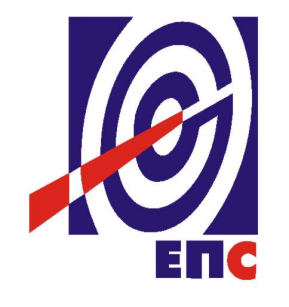 КОНКУРСНА ДОКУМЕНТАЦИЈАза подношење понуда у oтвореном поступку за јавну набавку добара бр. 3000/0304/2017 (1520/2017)Предмет  јавне набавке : Потрошни материјал за заваривање –ТЕНТ Бпо партијама:Партија 1: Обична електродаПартија 2: Специјална електродаК О М И С И Ј А   за спровођење ЈН   3000/0304/2017 (1520/2017) (заведено у ЈП ЕПС број 5364-E.03.02-428293/5-2017 од 15.12.2017. године)На основу члана 32. и 61. Закона о јавним набавкама („Сл. гласник РС” бр. 124/12, 14/15 и 68/15, у даљем тексту Закон), члана 2. Правилника о обавезним елементима конкурсне документације у поступцима јавних набавки и начину доказивања испуњености услова („Сл. гласник РС” бр. 86/15), Одлуке о покретању поступка јавне набавке, бр.5364-Е.03.02-428293/2-2017 од________.године и Решења о образовању комисије за предметну јавну набавку, бр. бр.5364-Е.03.02-428293/3-2017 од 16.10.2017.године, припремљена је:КОНКУРСНА ДОКУМЕНТАЦИЈАза подношење понуда у отвореном поступкуза ЈН бр. 3000/0304/2017 (1520/2017)Садржај конкурсне документације:											страна	Укупан број страна документације:   75ОПШТИ ПОДАЦИ О ЈАВНОЈ НАБАВЦИПОДАЦИ О ПРЕДМЕТУ ЈАВНЕ НАБАВКЕ2.1 Опис предмета јавне набавке, назив и ознака из општег речника набавкеОпис предмета јавне набавке:  Потрошни материјал за заваривање –ТЕНТ Б у 2 партијеНазив и ознака из општег речника набавки:Партија 1: Електроде  – 31711140;Партија 2: Електроде  – 31711140;Детаљни подаци о предмету набавке наведени су у техничкој спецификацији (поглавље 3. Конкурсне документације)ТЕХНИЧКА СПЕЦИФИКАЦИЈА 3.1 Врста и количина добара партија 1Партија 1 Обична електрода:3.2 Захтеви Наручиоца у вези у вези квалитета добара, подношења понуде и испоруке –партија 1За ставке р.бр.1,2,3,4,5:Понуђени (испоручени) материјал мора да буде у складу са стандардима JUS EN 12074, JUS EN 759 и другим стандардима који гарантују квалитет истог.Приликом подношења Понуде Понуђач је у обавези да као део понуде достави следећу  документацију:- Извештај о испитивању додатног материјала према стандарду  ЕN 10204-3.1 или ЕN 10204-2.2, где се недвосмислено могу видети следеће карактеристике додатног материјала:			За захтевану димензију додатног материјала:              - Број (ознака) сертификата (атеста) и датум издавања (ако је реч о Атесту).Атест мора бити у складу са са карактеристикама материјала који су   наведени у Техничким захтевима (за ставке за које су наведени). Уколико Атест није одговарајући, исто ће се сматрати неприхватљивим.            - Назив додатног материјала (трговачко име) и назив произвођача- Ознаку додатног материјала према ЕN, DIN или АWS             - Димензију додатног материјала и параметре заваривања       - За мин. једну димензију додатног материјала у распону Ø 2,5 ÷ Ø 5,0 и то	(за ставке р.бр.1, 2 и 3):  - Хемијску анализу метала шава (најмање шест елемената према ЕN 10025; ЕN 10113)  - Количину водоника у металу шава- Механичке особине метала шаваа) испитивање затезањем ( SRPS EN 895 или други стандард) б) испитивање савијањем ( ЕN 910) ц) испитивање енергије удара ( ЕN 875) д) тврдоћа метала шава ( ЕN 1043-1)	Приложена документа могу да буду у форми Извештаја о испитивању или Уверења о контролисању, издатих од стране Произвођача и то од службе (одељења) независног од одељења за производњу, или издатог од стране овлашћене Установе  ван фирме Произвођача и односе се на било коју претходно произведену шаржу понуђеног типа електроде.За ставке бр. 1,2 и 3 неопходно је поседовање мин. једног Одобрења      (осведочења квалитета), издатог од стране за то сертификованог Друштва. Као доказ о поседовању сертификата (одобрења) или као потврда било ког захтева из тачке 1, признаје се и каталог или извод из каталога са печатом   Понуђача, где се недвосмислено може видети поседовање сертификата и/или потврда друге карактеристике понуђеног материјала.3. Понуђени материјал за ставке р.бр.1,2 и 3 не сме да има ограничење за употребу према дебљини основног материјала.Сматра се да материјал има наведено ограничење уколико је оно наведено у било ком  приложеном документу. Уколико ограничење није наведено, тада се сматра да Понуђач тврди да понуђени материјал нема предметно ограничење.Приликом испоруке добара Изабрани Понуђач је у обавези да достави следећу документацију:Обавезно доставити припадајуће атесте материјала у складу са стандардом             ЕN 10204-3.1 или ЕN 10204-2.2 који се односе на испоручену шаржу, са печатом изабрабог понуђача, уз поштовање критеријума из тачке 1.Испоручени материјал мора бити са важећим роком употребе, највише до две године од датума  производње. Материјал који не буде задовољавајућег квалитета по било којој основи (према горе наведеним стандардима), или приликом заваривања не даје атестом загарантовани квалитет завареног споја,   биће враћен изабраном понуђачу уз његову обавезу накнаде свих насталих трошкова.Приликом испоруке, количину заокружити на прву мању, зависно од појединачног паковања - кутије.За ставке р.бр.6 и 7Приликом  подношења Понуде Понуђач је у обавези да достави као саставни део понуде Документ са техничким карактеристикама производа који нуди. Уколико је документ на страном језику, поред њега мора бити приложен и превод на српски језик. Приликом испоруке добара Изабрани Понуђач је у обавези да достави Документ са техничким карактеристикама за шарже које испоручује. Уколико је документ на страном језику, поред њега мора бити приложен и превод на српски језик. За ставке р.бр.8,9,10,11,12,13,14,15,16,17,18Приликом испоруке добара Изабрани понуђач је у обавези да достави следеће:Насловну страну каталога предметног уређаја за који се траже потрошни делови.Каталошки лист  где су специфицирани предметни делови.Уколико су документа на страном језику, поред истих морају бити приложени и преводи на српски језик.3.3 Рок испоруке – партија 1За 30% количине ставке р.бр.2 и 30% количине ставке р.бр.8  у року не дужем од 10 дана од дана закључења уговора, све преостале количине и ставке у року не дужем од 30 дана од дана закључења уговора.3.4 Врста количина и квалитет добара добара партија 2Партија 2 специјална електрода3.5 Захтеви Наручиоца у вези квалитета добара, подношења понуде и испоруке –партија 2За ставке р.бр.1,2,3,4,5,6,7,8,9,10,11,12,13,14,15,16,17,18,19,20,21,22,23,24,25,26,27:Понуђени (испоручени) материјал мора да буде у складу са стандардима ЈУС ЕН 12074, ЈУС ЕН 759 и другим стандардима који гарантују квалитет истог.Приликом  подношења Понуде Понуђач је у обавези да достави као саставни део понуде Понуђач је у обавези да достави следећу  документацију: Извештај о испитивању додатног материјала према стандарду  EN 10204-3.1 или EN 10204-2.2, где се недвосмислено могу видети следеће карактеристике додaтног материјала:			За захтевану димензију додатног материјала:- Број (ознака) сертификата (атеста) и датум издавања (ако је реч о Атесту).Атест мора бити у складу са са карактеристикама материјала који су наведени у Техничким захтевима (за ставке за које су наведени). Уколико Атест није одговарајући, исто ће се сматрати неприхватљивим.            - Назив додатног материјала (трговачко име) и назив произвођача- Ознаку додатног материјала према ЕН, ДИН или АWС             - Димензију додатног материјала и параметре заваривања2. За ставке бр. 1,2,3,4,7,8,9,10,11,12,13,14,15,16,17,18,19,24,25,26 и 27 доставити међународне сертификате (одобрења), у смислу осведочења квалитета, издатог од стране за то сертификованог Друштва, уз обавезно поседовање мин. једног одобрења.  Сертификати и атести морају бити оригинални у смислу форми и садржаја и са печатом Понуђача  на њему . За ставке за које је захтевано техничких условима доставити Kвалификацију технологије заваривања у складу са захтевима из техничких услова.Као доказ о поседовању сертификата (одобрења) или као потврда било ког захтева, признаје се и каталог или извод из каталога са печатом   Понуђача, где се недвосмислено може видети поседовање сертификата и/или потврда друге карактеристике понуђеног материјала.Приликом испоруке добара Изабрани Понуђач је у обавези да достави припадајуће атесте материјала у складу са стандардом              ЕN 10204-3.1 или ЕN 10204-2.2 који се односе на испоручену шаржу, са печатом изабраног понуђача, уз поштовање критеријума из тачке 1.Испоручени материјал мора бити са важећим роком употребе, највише до две године од датума  производње.Материјал који не буде задовољавајућег квалитета по било којој основи        (према горе наведеним стандардима), или приликом заваривања не даје атестом загарантовани квалитет завареног споја,   биће враћен изабраном понуђачу уз његову обавезу накнаде свих насталих трошкова. Приликом испоруке, количину заокружити на прву мању, зависно од појединачног паковања - кутије.За ставке р.бр.28,29,30,31,32При достављању Понуде Понуђач је у обавези да достави Документ са техничким карактеристикама производа који нуди. Уколико је документ на страном језику, поред њега мора бити приложен и превод на српски језик. Приликом испоруке добара Изабрани Понуђач је у обавези да достави Документ са техничким карактеристикама за шарже које испоручује. Уколико је документ на страном језику, поред њега мора бити приложен и превод на српски језик. 3.6 Рок испоруке – партија 2Не дуже од 30 дана од дана закључења уговора.ВАЖИ ЗА СВЕ ПАРТИЈЕ 3.7   Гарантни рок:Гарантни рок за предмет набавке је минимум 12 месеци од дана испоруке добара3.8.  Место испоруке добараМесто испоруке је Огранак ТЕНТ, локација ТЕНТ – Б (Термоелектрана Никола Тесла Б Ушће Обреновац).Паритет испоруке  је франко (магацин Наручиоца, локација ТЕНТ Б) са урачунатим зависним трошковима.Евентуално настала штета приликом транспорта предметних добара до места испоруке пада на терет изабраног понуђача.3.9 Квалитативни и квантитативни пријемПријем робе у погледу количине и квалитета врши се у складишту Наручиоца где се  утврђују стварно примљена количина робе.Квантитативни и квалитативни пријем  констатоваће се потписивањем Записника о извршеној испоруци и провером:•	да ли је испоручена наручене  количина•	да ли су добра без видљивог оштећењада ли је достављена  следећа документација :за партију 1 –ставке бр.1,2,3,4,5:припадајући атести материјала у складу са стандардом             ЕN 10204-3.1 или ЕN 10204-2.2 који се односе на испоручену шаржу, са печатом изабраног понуђачаза партију 1 –ставке бр. 6 и 7:Документ са техничким карактеристикама испоручених шаржи. Уколико је документ на страном језику, поред њега мора бити приложен и превод на српски језик.за партију 1 –ставке бр. 8,9,10,11,12,13,14,15,16,17,18:Насловна страна каталога предметног уређаја за који се траже потрошни делови.Каталошки лист  где су специфицирани предметни делови.Уколико су документа на страном језику, поред истих морају бити приложени и преводи на српски језик.за партију 2 –ставке бр.   1,2,3,4,5,6,7,8,9,10,11,12,13,14,15,16,17,18,19,20,21,22,23,24,25,26,27:Припадајуће атесте материјала у складу са стандардом              ЕN 10204-3.1 или ЕN 10204-2.2 који се односе на испоручену шаржу, са печатом изабраног понуђача.за партију 2 –ставке бр.   28,29,30,31,32:Документ са техничким карактеристикама испоручених шаржи. Уколико је документ на страном језику, поред њега мора бити приложен и превод на српски језик. У случају да дође до одступања од уговореног, Изабрани понуђач је дужан да до краја уговореног рока испоруке отклони све недостатке а док се ти недостаци не отклоне, сматраће се да испорука није извршена у року.Изабрани понуђач  се обавезује да сноси потпуну одговорност за квалитет предмета набавке, без обзира да ли Наручилац  врши или не пријемно контролисање и испитивање. Изабрани понуђач се обавезује да надокнади све трошкове које би Наручилац директно или индиректно имао због неодговарајућег квалитета предмета набавке.УСЛОВИ ЗА УЧЕШЋЕ У ПОСТУПКУ ЈАВНЕ НАБАВКЕ ИЗ ЧЛ. 75. И 76. ЗАКОНА О ЈАВНИМ НАБАВКАМА И УПУТСТВО КАКО СЕ ДОКАЗУЈЕ ИСПУЊЕНОСТ ТИХ УСЛОВАПонуда понуђача који не докаже да испуњава наведене обавезне и додатни услов, биће одбијена као неприхватљива.Сваки подизвођач мора да испуњава услове из члана 75.став 1. тачка 1), 2) и 4) и члана 75. став 2. Закона, што доказује достављањем доказа наведених у овом одељку. Услове у вези са капацитетима из члана 76. Закона, понуђач испуњава самостално без обзира на ангажовање подизвођача.Сваки понуђач из групе понуђача  која подноси заједничку понуду мора да испуњава услове из члана 75. став 1. тачка 1), 2) и 4) и члана 75. став 2. Закона, што доказује достављањем доказа наведених у овом одељку. Услове у вези са капацитетима из члана 76. Закона понуђачи из групе испуњавају заједно, на основу достављених доказа у складу са овим одељком конкурсне документације.Докази о испуњености услова из члана 77. Закона могу се достављати у неовереним копијама. Наручилац може пре доношења одлуке о додели уговора, захтевати од понуђача, чија је понуда на основу извештаја комисије за јавну набавку оцењена као најповољнија да достави на увид оригинал или оверену копију свих или појединих доказа.Ако понуђач у остављеном, примереном року који не може бити краћи од пет дана, не достави на увид оригинал или оверену копију тражених доказа, наручилац ће његову понуду одбити као неприхватљиву.Лице уписано у Регистар понуђача није дужно да приликом подношења понуде доказује испуњеност обавезних услова за учешће у поступку јавне набавке, односно Наручилац не може одбити као неприхватљиву, понуду зато што не садржи доказ одређен Законом или Конкурсном документацијом, ако је понуђач, навео у понуди интернет страницу на којој су тражени подаци јавно доступни. У том случају понуђач може, да у Изјави (пожељно на меморандуму, која мора бити потписана и оверена), да наведе да је уписан у Регистар понуђача. Уз наведену Изјаву, понуђач може да достави и фотокопију Решења о упису понуђача у Регистар понуђача.  На основу члана 79.став 5. Закона понуђач није дужан да доставља следеће доказе који су јавно доступни на интернет страницама надлежних органа, и то:1)  извод из регистра надлежног органа:-извод из регистра АПР: www.apr.gov.rs2 )  докази из члана 75. став 1. тачка 1) ,2) и 4) Закона-регистар понуђача: www.apr.gov.rsУколико је доказ о испуњености услова електронски документ, понуђач доставља копију електронског документа у писаном облику, у складу са законом којим се уређује електронски документ.Ако понуђач има седиште у другој држави, наручилац може да провери да ли су документи којима понуђач доказује испуњеност тражених услова издати од стране надлежних органа те државе.Ако понуђач није могао да прибави тражена документа у року за подношење понуде, због тога што она до тренутка подношења понуде нису могла бити издата по прописима државе у којој понуђач има седиште и уколико уз понуду приложи одговарајући доказ за то, наручилац ће дозволити понуђачу да накнадно достави тражена документа у примереном року.Ако се у држави у којој понуђач има седиште не издају докази из члана 77. став 1. Закона, понуђач може, уместо доказа, приложити своју писану изјаву, дату под кривичном и материјалном одговорношћу оверену пред судским или управним органом, јавним бележником или другим надлежним органом те државе.Понуђач је дужан да без одлагања, а најкасније у року од пет дана од дана настанка промене у било којем од података које доказује, о тој промени писмено обавести наручиоца и да је документује на прописани начин.5.  КРИТЕРИЈУМ ЗА ДОДЕЛУ УГОВОРАИзбор најповољније понуде ће се извршити применом критеријума „Најнижа понуђена цена“.У ситуацији када постоје понуде понуђача који нуде добра домаћег порекла и понуде понуђача који нуде добра страног порекла, наручилац мора изабрати понуду понуђача који нуди добра домаћег порекла  под условом да његова понуђена цена није већа од 5% у односу на нaјнижу понуђену цену понуђача који нуди добра страног порекла.Када понуђач достави доказ да нуди добра домаћег порекла, наручилац ће, пре рангирања понуда, позвати све остале понуђаче чије су понуде оцењене као прихватљиве а код којих није јасно да ли је реч о добрима домаћег или страног порекла,да се изјасне да ли нуде добра домаћег порекла и да доставе доказ.Предност дата за добра домаћег порекла (члан 86.став 1. до 4. Закона) у поступцима јавних набавки у којима учествују понуђачи из држава потписница Споразума о слободној трговини у централној Европи (ЦЕФТА 2006) примењиваће се сходно одредбама тог споразума.Предност дата за добра домаћег порекла (члан 86. став 1. до 4.Закона) у поступцима јавних набавки у којима учествују понуђачи из држава потписница Споразума о стабилизацији и придруживању између Европских заједница и њихових држава чланица, са једне стране, и Републике Србије, са друге стране, примењиваће се сходно одредбама тог Споразума.5.1. Елементи критеријума односно начин на основу којих ће наручилац извршити доделу уговора у ситуацији када постоје две или више понуда са истом понуђеном ценом Уколико две или више понуда имају исту понуђену цену, као повољнија биће изабрана понуда оног понуђача који је понудио дужи гарантни рок.. Уколико ни после примене резервног критеријума не буде могуће извршити рангирање понуда, повољнија понуда биће изабрана путем жреба.Извлачење путем жреба Наручилац ће извршити јавно, у присуству понуђача који имају исту понуђену цену.На посебним папирима који су исте величине и боје наручилац ће исписати називе Понуђача, те папире ставити у кутију, одакле ће један од чланова Комисије извући само један папир. Понуди Понуђача чији назив буде на извученом папиру биће додељен повољнији ранг. О извршеном жребању сачињава се записник који потписују представници наручиоца и присутних понуђача.УПУТСТВО ПОНУЂАЧИМА КАКО ДА САЧИНЕ ПОНУДУКонкурсна документација садржи Упутство понуђачима како да сачине понуду и потребне податке о захтевима Наручиоца у погледу садржине понуде, као и услове под којима се спроводи поступак избора најповољније понуде у поступку јавне набавке.Понуђач мора да испуњава све услове одређене Законом о јавним набавкама (у даљем тексту: Закон) и конкурсном документацијом. Понуда се припрема и доставља на основу позива, у складу са конкурсном документацијом, у супротном, понуда се одбија као неприхватљива.Језик на којем понуда мора бити састављенаНаручилац је припремио конкурсну документацију на српском језику и водиће поступак јавне набавке на српском језику. Понуда са свим прилозима мора бити сачињена на српском језику, каталог или технички лист понуђених добара може бити и на енглеском језику.Начин састављања и подношења понудеПонуђач је обавезан да сачини понуду тако што уписује тражене податке у обрасце који су саставни део конкурсне документације и оверава је печатом и потписом законског заступника, другог заступника уписаног у регистар надлежног органа или лица овлашћеног од стране законског заступника уз доставу овлашћења у понуди. Доставља их заједно са осталим документима који представљају обавезну садржину понуде.Препоручује се да сви документи поднети у понуди  буду нумерисани и повезани у целину (јемствеником, траком и сл.), тако да се појединачни листови, односно прилози, не могу накнадно убацивати, одстрањивати или замењивати. Препоручује се да се нумерација поднете документације и образаца у понуди изврши на свакоj страни на којој има текста, исписивањем “1 од н“, „2 од н“ и тако све до „н од н“, с тим да „н“ представља укупан број страна понуде.Понуђач подноси понуду у затвореној коверти или кутији, тако да се при отварању може проверити да ли је затворена, као и када, на адресу: Јавно предузеће „Електропривреда Србије“, огранак ТЕНТ, ТЕНТ Б, Ушће, Поштански фах 35, 11500 Обреновац, писарница - са назнаком: „Понуда за јавну набавку : Потрошни материјал за заваривање –ТЕНТ Б Јавна набавка број 3000/0304/2017 (1520/2017) - НЕ ОТВАРАТИ“, уручити Писарници ТЕНТ - Б за Јова Мрава.На полеђини коверте обавезно се уписује тачан назив и адреса понуђача, телефон и факс понуђача, као и име и презиме овлашћеног лица за контакт.У случају да понуду подноси група понуђача, на полеђини коверте  назначити да се ради о групи понуђача и навести називе и адресу свих чланова групе понуђача.Уколико понуђачи подносе заједничку понуду, група понуђача може да се определи да обрасце дате у конкурсној документацији потписују и печатом оверавају сви понуђачи из групе понуђача или група понуђача може да одреди једног понуђача из групе који ће потписивати и печатом оверавати обрасце дате у конкурсној документацији, изузев образаца који подразумевају давање изјава под материјалном и кривичном одговорношћу морају бити потписани и оверени печатом од стране сваког понуђача из групе понуђача.У случају да се понуђачи определе да један понуђач из групе потписује и печатом оверава обрасце дате у конкурсној документацији (изузев образаца који подразумевају давање изјава под материјалном и кривичном одговорношћу), наведено треба дефинисати споразумом којим се понуђачи из групе међусобно и према наручиоцу обавезују на извршење јавне набавке, а који чини саставни део заједничке понуде сагласно чл. 81. Закона. Уколико је неопходно да понуђач исправи грешке које је направио приликом састављања понуде и попуњавања образаца из конкурсне документације, дужан је да поред такве исправке стави потпис особе или особа које су потписале образац понуде и печат понуђача.Обавезна садржина понудеСадржину понуде, поред Обрасца понуде, чине и сви остали докази из чл. 75. и 76. Закона о јавним набавкама, предвиђени чл. 77. Закона, који су наведени у конкурсној документацији, као и сви тражени прилози и изјаве (попуњени, потписани и печатом оверени) на начин предвиђен следећим ставом ове тачке:1.Образац понуде 2.Структура цене  3.Образац трошкова припреме понуде, ако понуђач захтева надокнаду трошкова у складу са чл.88 Закона4.Изјава о независној понуди 5.Изјава у складу са чланом 75. став 2. Закона 6.Обрасци, изјаве и докази одређене тачком 6.9 или 6.10 овог упутства у случају да понуђач подноси понуду са подизвођачем или заједничку понуду подноси група понуђача7.потписан и печатом оверен образац „Модел уговора“ (пожељно је да буде попуњен)8. За партију 1- ставке р.бр.1,2,3,4,5: Извештај о испитивању додатног материјала према стандарду  ЕN 10204-3.1 или ЕN 10204-2.2, садржине у складу са техничком спецификацијом тачка  3.2 и за ставке 1, 2 и 3 минимум једно Одобрење  у складу са техничком спецификацијом тачка  3.2  9. За партију 1- ставке р.бр.6 и 7: Документ са техничким карактеристикама производа који нуди. Уколико је документ на страном језику, поред њега мора бити приложен и превод на српски језик10. За партију 2- ставке р.бр.1,2,3,4,5,6,7,8,9,10,11,12,13,14,15,16,17,18,19,20,21,22,23,24,25,26,27:Извештај о испитивању додатног материјала према стандарду  EN 10204-3.1 или EN 10204-2.2, садржине у складу са техничком спецификацијом тачка  3.5 и Kвалификацију технологије заваривања у складу са захтевима из техничких услова –партија 2 (табела, техничка спецификација тачка 3.4) и техничке спецификације тачка 3.5 и  за ставке и за ставке бр. 1,2,3,4,7,8,9,10,11,12,13,14,15,16,17,18,19,24,25,26 и 27 доставити међународне сертификате (одобрења) у складу са захтевом техничке спецификације тачка 3.511. За партију 2- ставке р.бр. 28,29,30,31,32:Документ са техничким карактеристикама производа који нуди. Уколико је документ на страном језику, поред њега мора бити приложен и превод на српски језик.12.докази о испуњености услова из чл. 75. и 76. Закона у складу са чланом 77. Закона и Одељком 4. конкурсне документације 13.Овлашћење за потписника (ако не потписује заступник)14. Споразум о заједничком извршењу (уколико понуду подноси група понуђача)15.Меница за озбиљност понудеНаручилац ће одбити као неприхватљиве све понуде које не испуњавају услове из позива за подношење понуда и конкурсне документације.Наручилац ће одбити као неприхватљиву понуду понуђача, за коју се у поступку стручне оцене понуда утврди да докази који су саставни део понуде садрже неистините податке.Подношење и отварање понудаБлаговременим се сматрају понуде које су примљене, у складу са Позивом за подношење понуда објављеним на Порталу јавних набавки, без обзира на начин на који су послате.Ако је понуда поднета по истеку рока за подношење понуда одређеног у позиву, сматраће се неблаговременом, а Наручилац ће по окончању поступка отварања понуда, овакву понуду вратити неотворену понуђачу, са назнаком да је поднета неблаговремено.Комисија за јавне набавке ће благовремено поднете понуде јавно отворити дана наведеном у Позиву за подношење понуда у просторијама Јавног предузећа „Електропривреда Србије“ Београд, Огранак ТЕНТ, ТЕНТ –Б Ушће, Сала први спрат.Представници понуђача који учествују у поступку јавног отварања понуда, морају да пре почетка поступка јавног отварања доставе Комисији за јавне набавке писано овлашћењеза учествовање у овом поступку (пожељно да буде издато на меморандуму понуђача) заведено и оверено печатом и потписом законског заступника понуђача или другог заступника уписаног у регистар надлежног органа или лица овлашћеног од стране законског заступника уз доставу овлашћења у понуди.Комисија за јавну набавку води записник о отварању понуда у који се уносе подаци у складу са Законом.Записник о отварању понуда потписују чланови комисије и присутни овлашћени представници понуђача, који преузимају примерак записника.Наручилац ће у року од три (3) дана од дана окончања поступка отварања понуда поштом или електронским путем доставити записник о отварању понуда понуђачима који нису учествовали у поступку отварања понуда.Начин подношења понудеПонуђач може поднети само једну понуду.Понуду може поднети понуђач самостално, група понуђача, као и понуђач са подизвођачем.Понуђач који је самостално поднео понуду не може истовремено да учествује у заједничкој понуди или као подизвођач.У случају да понуђач поступи супротно наведеном упутству свака понуда понуђача у којој се појављује биће одбијена.Понуђач може бити члан само једне групе понуђача која подноси заједничку понуду, односно учествовати у само једној заједничкој понуди.Уколико је понуђач, у оквиру групе понуђача, поднео две или више заједничких понуда, Наручилац ће све такве понуде одбити.Понуђач који је члан групе понуђача не може истовремено да учествује као подизвођач.У случају да понуђач поступи супротно наведеном упутству свака понуда понуђача у којој се појављује биће одбијена.Измена, допуна и опозив понудеУ року за подношење понуде понуђач може да измени или допуни већ поднету понуду писаним путем, на адресу Наручиоца на коју је поднео понуду, са назнаком „ИЗМЕНА – ДОПУНА - Понуде за јавну набавку : Потрошни материјал за заваривање –ТЕНТ Б - Јавна набавка број 3000/0304/2017 (1520/2017) - НЕ ОТВАРАТИ“У случају измене или допуне достављене понуде, Наручилац ће приликом стручне оцене понуде узети у обзир измене и допуне само ако су извршене у целини и према обрасцу на који се, у већ достављеној понуди,измена или допуна односи.У року за подношење понуде понуђач може да опозове поднету понуду писаним путем, на адресу Наручиоца, са назнаком „ОПОЗИВ - Понуде за јавну набавку : Потрошни материјал за заваривање –ТЕНТ Б - Јавна набавка број 3000/0304/2017 (1520/2017) - НЕ ОТВАРАТИ“У случају опозива поднете понуде пре истека рока за подношење понуда, Наручилац такву понуду неће отварати, већ ће је неотворену вратити понуђачу.Партије:   Набавка је обликована у 2(две) партије.Понуђач може да поднесе понуду за једну или више партија.Понуда мора да обухвати најмање једну целокупну партију.Понуђач је дужан да у понуди наведе да ли се понуда односи на целокупну набавку или само на одређене партије.У случају да понуђач поднесе понуду за више партија , она мора бити поднета тако да се може оцењивати за сваку партију посебно.Докази из чл. 75.. ЗЈН, у случају да понуђач поднесе понуду све партије, не морају бити достављени за сваку партију посебно, односно могу бити достављени у једном примерку за све партије.Уколико понуђач подноси понуду за више партија, уз понуду може да приложи једну меницу за озбиљност понуде за све понуђене партије, а може да поднесе и меницу за сваку партију посебно.Понуда са варијантама: Понуда са варијантама није дозвољена.Подношење понуде са подизвођачимаПонуђач је дужан да у понуди наведе да ли ће извршење набавке делимично поверити подизвођачу. Ако понуђач у понуди наведе да ће делимично извршење набавке поверити подизвођачу, дужан је да наведе:- назив подизвођача, а уколико уговор између наручиоца и понуђача буде закључен, тај подизвођач ће бити наведен у уговору;- проценат укупне вредности набавке који ће поверити подизвођачу, а који не може бити већи од 50% као и део предметне набавке који ће извршити преко подизвођача.Понуђач у потпуности одговара наручиоцу за извршење уговорене набавке, без обзира на број подизвођача и обавезан је да наручиоцу, на његов захтев, омогући приступ код подизвођача ради утврђивања испуњености услова.Обавеза понуђача је да за подизвођача достави доказе о испуњености обавезних услова из члана 75. став 1. тачка 1), 2) и 4) и члана 75. став 2. Закона наведених у одељку Услови за учешће из члана 75. и 76.Закона и Упутство како се доказује испуњеност тих услова.Све обрасце у понуди потписује и оверава понуђач, изузев образаца под пуном материјалном и кривичном одговорношћу,које попуњава, потписује и оверава сваки подизвођач у своје име.Понуђач не може ангажовати као подизвођача лице које није навео у понуди, у супротном наручилац ће реализовати средство обезбеђења и раскинути уговор, осим ако би раскидом уговора наручилац претрпео знатну штету.Добављач може ангажовати као подизвођача лице које није навео у понуди, ако је на страни подизвођача након подношења понуде настала трајнија неспособност плаћања, ако то лице испуњава све услове одређене за подизвођача и уколико добије претходну сагласност Наручиоца. Наручилац може на захтев подизвођача и где природа предмета набавке то дозвољава пренети доспела потраживања директно подизвођачу, за део набавке који се извршава преко тог подизвођача. Пре доношења одлуке  о преношењу доспелих потраживања директно подизвођачу наручилац ће омогућити добављачу да у року од 5 дана од дана добијања позива наручиоца приговори уколико потраживање није доспело. Све ово не утиче на правило да понуђач (добављач) у потпуности одговара наручиоцу за извршење обавеза из поступка јавне набавке, односно за извршење уговорних обавеза , без обзира на број подизвођача.Подношење заједничке понудеУ случају да више понуђача поднесе заједничку понуду, они као саставни део понуде морају доставити Споразум о заједничком извршењу набавке, којим се међусобно и према Наручиоцу обавезују на заједничко извршење набавке, који обавезно садржи податке прописане члан 81.став 4. и 5.Закона о јавним набавкама и то: податке о члану групе који ће бити Носилац посла, односно који ће поднети понуду и који ће заступати групу понуђача пред Наручиоцем;опис послова сваког од понуђача из групе понуђача у извршењу уговора.Сваки понуђач из групе понуђача  која подноси заједничку понуду мора да испуњава услове из члана 75.  став 1. тачка 1), 2) и 4) и члана 75. став 2. Закона, наведене у одељку Услови за учешће из члана 75.  и 76. Закона и Упутство како се доказује испуњеност тих услова. Услове у вези са капацитетима, у складу са чланом 76.Закона, понуђачи из групе испуњавају заједно, на основу достављених доказа дефинисаних конкурсном документацијом.У случају заједничке понуде групе понуђача обрасце под пуном материјалном и кривичном одговорношћу попуњава, потписује и оверава сваки члан групе понуђача у своје име.( Образац Изјаве о независној понуди и Образац изјаве у складу са чланом 75. став 2. Закона)Понуђачи из групе понуђача одговорају неограничено солидарно према наручиоцу.Понуђена ценаЦена се исказује у динарима без пореза на додату вредност.У случају да у достављеној понуди није назначено да ли је понуђена цена са или без пореза на додату вредност, сматраће се сагласно Закону, да је иста без пореза на додату вредност. Јединичне цене и укупно понуђена цена морају бити изражене са две децимале у складу са правилом заокруживања бројева. У случају рачунске грешке меродавна ће бити јединична цена.Понуђена цена укључује све трошкове реализације предмета набавке до места испоруке, као и све зависне трошкове (трошкови карактеристични за предметну набавку, као што су: трошкови транспорта, осигурања, царине, трошкови пријемног испитивања, трошкови прибављања средстава финансијског обезбеђења и др.)Ако је у понуди исказана неуобичајено ниска цена, Наручилац ће поступити у складу са чланом 92. Закона.Корекција цене:   Цена је фиксна за цео уговорени период и не подлеже никаквој промени.  Рок испоруке добара Партија 1:Изабрани понуђач је обавезан да испоруку добара изврши у року од: За 30% количине ставке р.бр.2 и 30% количине ставке р.бр.8  у року не дужем од 10 дана од дана закључења уговора, све преостале количине и ставке у року не дужем од 30 дана од дана закључења уговора.Партија 2:Изабрани понуђач је обавезан да испоруку добара изврши у року од не дужем од 30 дана од дана закључења уговораГарантни рокГарантни рок за предмет набавке је минимум 12 месеци од дана испоруке  добараНачин и услови плаћањаПлаћање добара која су предмет ове набавке Наручилац ће извршити на текући рачун понуђача, по испоруци добара у року до 45 дана и по пријему исправног рачуна.Рачун мора да гласи на : Јавно предузеће „Електропривреда Србије“ Београд, Царице Милице 2, ПИБ 103920327, Огранак ТЕНТ Београд-Обреновац, Богољуба Урошевића Црног 44, са обавезним бројем уговора, бројем јавне набавке и бројем и датумом отпремнице..Рачун мора бити достављен на адресу Корисника: Јавно предузеће „Електропривреда Србије“ Београд, огранак ТЕНТ,локација ТЕНТ Б Поштански фах 35, 11500 Обреновац, Ушће.У испостављеном рачуну и отпремници, изабрани понуђач је дужан да се придржава тачно дефинисаних назива робе из конкурсне документације и прихваћене понуде (из Обрасца структуре цене). Рачуни који не одговарају наведеним тачним називима, сматраће се неисправним. Уколико, због коришћења различитих шифрарника и софтверских решења није могуће у самом рачуну навести горе наведени тачан назив, изабрани понуђач је обавезан да уз рачун достави прилог са упоредним прегледом назива из рачуна са захтеваним називима из конкурсне документације и прихваћене понуде. Рок важења понудеПонуда мора да важи најмање 60 (словима: шездесет дана) дана од дана отварања понуда. У случају да понуђач наведе краћи рок важења понуде, понуда ће бити одбијена, као неприхватљива.Начин означавања поверљивих података у понудиПодаци које понуђач оправдано означи као поверљиве биће коришћени само у току поступка јавне набавке у складу са позивом и неће бити доступни ником изван круга лица која су укључена у поступак јавне набавке. Ови подаци неће бити објављени приликом отварања понуда и у наставку поступка. Наручилац може да одбије да пружи информацију која би значила повреду поверљивости података добијених у понуди. Као поверљива, понуђач може означити документа која садрже личне податке, а које не садржи ни један јавни регистар, или која на други начин нису доступна, као и пословне податке који су прописима одређени као поверљиви. Наручилац ће као поверљива третирати она документа која у десном горњем углу великим словима имају исписано „ПОВЕРЉИВО“.Наручилац не одговара за поверљивост података који нису означени на горе наведени начин.Ако се као поверљиви означе подаци који не одговарају горе наведеним условима, Наручилац ће позвати понуђача да уклони ознаку поверљивости. Понуђач ће то учинити тако што ће његов представник изнад ознаке поверљивости написати „ОПОЗИВ“, уписати датум, време и потписати се.Ако понуђач у року који одреди Наручилац не опозове поверљивост докумената, Наручилац ће третирати ову понуду као понуду без поверљивих података.Наручилац је дужан да доследно поштује законите интересе понуђача, штитећи њихове техничке и пословне тајне у смислу закона којим се уређује заштита пословне тајне.Неће се сматрати поверљивим докази о испуњености обавезних услова,цена и други подаци из понуде који су од значаја за рангирање понуде. Средства финансијског обезбеђења Сви трошкови око прибављања средстава обезбеђења падају на терет понуђача, а и исти могу бити наведени у Обрасцу трошкова припреме понуде.Члан групе понуђача може бити налогодавац средства финансијског обезбеђења.Средства финансијског обезбеђења морају да буду у валути у којој је и понуда.Ако се за време трајања уговора промене рокови за извршење уговорне обавезе, важност  СФО мора се продужити.Средства финансијског обезбеђења гласе на Јавно предузеће „Електропривреда Србије“ Београд,Улица царице Милице 2., 11000 Београд,  Огранак ТЕНТ, ул.Богољуба Урошевића Црног бр.44., 11500 Обреновац Меница за озбиљност понуде се доставља као део понуде.         Уколико понуђач подноси понуду за више партија, уз понуду може да приложи једну  меницу за озбиљност понуде за све понуђене партије, а може да поднесе и меницу за сваку партију посебно.Меница за озбиљност понудеПонуђач је обавезан да уз понуду Наручиоцу достави:бланко сопствену меницу за озбиљност понуде која је:издата са клаузулом „без протеста“ и „без извештаја“потписана од стране законског заступника или лица по овлашћењу  законског заступника, на начин који прописује Закон о меници ("Сл. лист ФНРЈ" бр. 104/46, "Сл. лист СФРЈ" бр. 16/65, 54/70 и 57/89 и "Сл. лист СРЈ" бр. 46/96, Сл. лист СЦГ бр. 01/03 Уст. повеља)евидентирана у Регистру меница и овлашћења кога води Народна банка Србије у складу са Одлуком о ближим условима, садржини и начину вођења регистра меница и овлашћења („Сл. гласник РС“ бр. 56/11 и 80/15) и то документује овереним захтевом пословној банци да региструје меницу са одређеним серијским бројем, основ на основу кога се издаје меница и менично овлашћење (број ЈН) и износ из основа (тачка 4. став 2. Одлуке).Менично писмо – овлашћење којим понуђач овлашћује наручиоца да може наплатити меницу  на износ од 10 % од вредности понуде (без ПДВ-а) са роком важења минимално мин. 30 дана дужим од рока важења понуде, с тим да евентуални продужетак рока важења понуде има за последицу и продужење рока важења менице и меничног овлашћења, које мора бити издато на основу Закона о меници.овлашћење којим законски заступник овлашћује лица за потписивање менице и меничног овлашћења за конкретан посао, у случају да меницу и менично овлашћење не потписује законски заступник понуђача;фотокопију важећег Картона депонованих потписа овлашћених лица за располагање новчаним средствима понуђача код  пословне банке, оверену од стране банке на дан издавања менице и меничног овлашћења (потребно је да се поклапају датум са меничног овлашћења и датум овере банке на фотокопији депо картона),фотокопију ОП обрасца.Доказ о регистрацији менице у Регистру меница Народне банке Србије (фотокопија  Захтева за регистрацију менице од стране пословне банке која је извршила регистрацију менице или извод са интернет странице Регистра меница и овлашћења НБС) У  случају  да  изабрани  Понуђач  после  истека  рока  за  подношење  понуда,  а  у  року важења  опције  понуде,  повуче  или  измени  понуду,   не  потпише  Уговор  када  је његова  понуда  изабрана  као  најповољнија или не достави средство финансијског обезбеђења које је захтевано уговором, Наручилац  има  право  да  изврши  наплату бланко сопствене менице  за  озбиљност  понуде.Меница ће бити враћена Понуђачу у року од осам дана од дана предаје наручиоцу средства финансијског обезбеђења која су захтевана у закљученом уговору.Меница ће бити враћена понуђачу са којим није закључен уговор одмах по закључењу уговора са понуђачем чија понуда буде изабрана као најповољнија.Уколико средство финансијског обезбеђења није достављено у складу са захтевом из Конкурсне документације понуда ће бити одбијена као неприхватљива због битних недостатакаСредство обезбеђења за добро извршење посла  Банкарска гаранција за добро извршење послаИзабрани понуђач је дужан да достави  уз потписан уговор, као средство финансијског обезбеђења за добро извршење посла банкарску гаранцију за добро извршење посла.Изабрани понуђач је дужан да Наручиоцу достави неопозиву,  безусловну (без права на приговор) и на први писани позив наплативу банкарску гаранцију за добро извршење посла у износу од 10%  вредности уговора без ПДВ. Банкарска гаранција мора трајати најмање 30 (словима:тридесет) календарских дана дуже од уговореног рока испоруке.Ако се за време трајања уговора промене рокови за извршење уговорне обавезе, важност банкарске гаранције за добро извршење посла мора да се продужи.Поднета банкарска гаранција не може да садржи додатне услове за исплату, краће рокове, мањи износ или промењену месну надлежност за решавање спорова.Наручилац ће уновчити дату банкарску гаранцију за добро извршење посла у случају да изабрани понуђач не буде извршавао своје уговорне обавезе у роковима и на начин предвиђен уговором. У случају да је пословно седиште банке гаранта у Републици Србији у случају спора по овој Гаранцији, утврђује се надлежност суда у Београду и примена материјалног права Републике Србије. У случају да је пословно седиште банке гаранта изван Републике Србије у случају спора по овој Гаранцији, утврђује се надлежност Спољнотрговинске арбитраже при ПКС уз примену Правилника ПКС и процесног и материјалног права Републике Србије.У случају да Изабрани понуђач поднесе банкарску гаранцију стране банке, изабрани понуђач може поднети гаранцију стране банке само ако је тој банци додељен кредитни рејтинг коме одговара најмање ниво кредитног квалитета 3 (инвестициони ранг).Средства финансијског обезбеђења гласе на Јавно предузеће „Електропривреда Србије“ Београд,Улица царице Милице 2., 11000 Београд,  Огранак ТЕНТ, ул.Богољуба Урошевића Црног бр.44., 11500 Обреновац Меница за озбиљност понуде се доставља као део понуде, док се банкарска гаранција за добро извршење посла доставља уз потписан уговор поштом на адресу: Јавно предузеће „Електропривреда Србије“ Београд, Улица царице Милице 2, 11000 Београд, Огранак ТЕНТ, локација ТЕНТ Б на адреси: Поштански фах 35, 11500 Обреновац, Ушћеили лично уз потписан уговор на Писарницу ТЕНТ Б, Обреновац-Ушће, односно наведеном лицу са назнаком: Средство финансијског обезбеђења за ЈН бр. 3000/0304/2017 (1520/2017) предати одељењу набавке ТЕНТ Б..Понуђач је одговоран за прописан и безбедан начин достављања средстава финансијског обезбеђења. Поштовање обавеза које произлазе из прописа о заштити на раду и других прописаПонуђач је дужан да при састављању понуде изричито наведе да је поштовао обавезе које произлазе из важећих прописа о заштити на раду, запошљавању и условима рада, заштити животне средине, као и да нема забрану обављања делатности која је на снази у време подношења понуде (Образац 4 из конкурсне документације). Накнада за коришћење патенатаНакнаду за коришћење патената, као и одговорност за повреду заштићених права интелектуалне својине трећих лица сноси понуђач. Начело заштите животне средине и обезбеђивања енергетске ефикасностиНаручилац је дужан да набавља добра која не загађују, односно који минимално утичу на животну средину, односно који обезбеђују адекватно смањење потрошње енергије – енергетску ефикасност. Додатне информације и објашњењаЗаинтерсовано лице може, у писаном облику, тражити од Наручиоца додатне информације или појашњења у вези са припремањем понуде,при чему може да укаже Наручиоцу и на евентуално уочене недостатке и неправилности у конкурсној документацији, најкасније пет дана пре истека рока за подношење понуде, на адресу Наручиоца, са назнаком: „ОБЈАШЊЕЊА – позив за јавну набавку број 3000/0304/2017 (1520/2017)“ или електронским путем на е-mail адресу: jovo.mrav@eps.rs , радним данима (понедељак – петак) у времену од 07,00 до 14,00 часова. Захтев за појашњење примљен после наведеног времена или током викенда/нерадног дана биће евидентиран као примљен првог следећег радног дана.Наручилац ће у року од три дана по пријему захтева објавити Одговор на захтев на Порталу јавних набавки и својој интернет страници.Тражење додатних информација и појашњења телефоном није дозвољено.Ако је документ из поступка јавне набавке достављен од стране наручиоца или понуђача путем електронске поште или факсом, страна која је извршила достављање дужна је да од друге стране захтева да на исти начин потврди пријем тог документа, што је друга страна дужна и да учини када је то неопходно као доказ да је извршено достављање.Ако наручилац у року предвиђеном за подношење понуда измени или допуни конкурсну документацију, дужан је да без одлагања измене или допуне објави на Порталу јавних набавки и на својој интернет страници.Ако наручилац измени или допуни конкурсну документацију осам или мање дана пре истека рока за подношење понуда, наручилац је дужан да продужи рок за подношење понуда и објави обавештење о продужењу рока за подношење понуда.По истеку рока предвиђеног за подношење понуда наручилац не може да мења нити да допуњује конкурсну документацију.Комуникација у поступку јавне набавке се врши на начин чланом 20. Закона.У зависности од изабраног вида комуникације, Наручилац ће поступати у складу са 13. начелним ставом који је Републичка комисија за заштиту права у поступцима јавних набавки заузела на 3. Општој седници, 14.04.2014. године (објављеним на интернет страници www.кjn.gov.rs).Трошкови понудеТрошкове припреме и подношења понуде сноси искључиво Понуђач и не може тражити од Наручиоца накнаду трошкова.Понуђач може да у оквиру понуде достави укупан износ и структуру трошкова припремања понуде тако што попуњава, потписује и оверава печатом Образац трошкова припреме понуде.Ако је поступак јавне набавке обустављен из разлога који су на страни Наручиоца, Наручилац је дужан да Понуђачу надокнади трошкове израде узорка или модела, ако су израђени у складу са техничким спецификацијама Наручиоца и трошкове прибављања средства обезбеђења, под условом да је Понуђач тражио накнаду тих трошкова у својој понуди. Додатна објашњења, контрола и допуштене исправкеНаручилац може да захтева од понуђача додатна објашњења која ће му помоћи при прегледу, вредновању и упоређивању понуда, а може да врши и контролу (увид) код понуђача, односно његовог подизвођача.Уколико је потребно вршити додатна објашњења, Наручилац ће Понуђачу оставити примерени рок да поступи по позиву Наручиоца, односно да омогући Наручиоцу контролу (увид) код Понуђача, као и код његовог Подизвођача.Наручилац може, уз сагласност Понуђача, да изврши исправке рачунских грешака уочених приликом разматрања понуде по окончаном поступку отварања понуда.У случају разлике између јединичне цене и укупне цене, меродавна је јединична цена. Ако се Понуђач не сагласи са исправком рачунских грешака, Наручилац ће његову понуду одбити као неприхватљиву. Разлози за одбијање понудеПонуда ће бити одбијена ако:је неблаговремена, неприхватљива или неодговарајућа;ако се понуђач не сагласи са исправком рачунских грешака;ако има битне недостатке сходно члану 106. ЗЈНодносно ако:Понуђач не докаже да испуњава обавезне и додатне услове за учешће;је понуђени рок важења понуде краћи од прописаног;Понуђач не достави  за партију 1- ставке р.бр.1,2,3,4,5:Извештај о испитивању додатног материјала према стандарду  ЕN 10204-3.1 или ЕN 10204-2.2  и за ставке 1, 2 и 3 минимум једно Одобрење  у складу са техничком спецификацијом тачка  3.2  Понуђач не достави  за партију 1- ставке р.бр.6 и 7:Документ са техничким карактеристикама производа који нуди. Уколико је документ на страном језику, поред њега мора бити приложен и превод на српски језикПонуђач не достави  за партију 1- ставке р.бр. 8,9,10,11,12,13,14,15,16,17,18:Насловну страну каталога предметног уређаја за који се тражи потрошни делови иКаталошки лист  где су специфицирани предметни делови.Уколико су документа на страном језику, поред истих морају бити приложена и преводи на српски језик.Понуђач не достави  за партију 2- ставке р.бр.1,2,3,4,5,6,7,8,9,10,11,12,13,14,15,16,17,18,19,20,21,22,23,24,25,26,27:Извештај о испитивању додатног материјала према стандарду  EN 10204-3.1 или EN 10204-2.2, садржине у складу са техничком спецификацијом тачка  3.5 и Kвалификацију технологије заваривања у складу са захтевима из техничких услова –партија 2 (табела, техничка спецификација тачка 3.4 и техничке спецификације тачка 3.5) и за ставке бр. 1,2,3,4,7,8,9,10,11,12,13,14,15,16,17,18,19,24,25,26 и 27 доставити међународне сертификате (одобрења) у складу са захтевом техничке спецификације тачка 3.5Понуђач не достави  за партију 2- ставке р.бр. 28,29,30,31,32:Документ са техничким карактеристикама производа који нуди. Уколико је документ на страном језику, поред њега мора бити приложен и превод на српски језикпонуђач не достави Овлашћење за потписника (ако не потписује заступник)понуђач не достави Споразум о заједничком извршењу (уколико понуду подноси група понуђача)понуђач не достави меницу за озбиљност понудепонуда садржи друге недостатке због којих није могуће утврдити стварну садржину понуде или није могуће упоредити је са другим понудамаНаручилац ће донети одлуку о обустави поступка јавне набавке у складу са чланом 109. Закона.Рок за доношење Одлуке о додели уговора/обустави поступкаНаручилац ће одлуку о додели уговора/обустави поступка донети у року од максимално 25 (двадесетпет) дана од дана јавног отварања понуда.Одлуку о додели уговора/обустави поступка Наручилац ће објавити на Порталу јавних набавки и на својој интернет страници у року од 3 (три) дана од дана доношења.Негативне референцеНаручилац може одбити понуду уколико поседује доказ да је понуђач у претходне три године пре објављивања позива за подношење понуда, у поступку јавне набавке:поступао супротно забрани из чл. 23. и 25. Закона;учинио повреду конкуренције;доставио неистините податке у понуди или без оправданих разлога одбио да закључи уговор о јавној набавци, након што му је уговор додељен;одбио да достави доказе и средства обезбеђења на шта се у понуди обавезао.Наручилац може одбити понуду уколико поседује доказ који потврђује да понуђач није испуњавао своје обавезе по раније закљученим уговорима о јавним набавкама који су се односили на исти предмет набавке, за период од претходне три годинепре објављивања позива за подношење понуда. Доказ наведеног може бити:правоснажна судска одлука или коначна одлука другог надлежног органа;исправа о реализованом средству обезбеђења испуњења обавеза у поступку јавне набавке или испуњења уговорних обавеза;исправа о наплаћеној уговорној казни;рекламације потрошача, односно корисника, ако нису отклоњене у уговореном року;изјава о раскиду уговора због неиспуњења битних елемената уговора дата на начин и под условима предвиђеним законом којим се уређују облигациони односи;доказ о ангажовању на извршењу уговора о јавној набавци лица која нису означена у понуди као подизвођачи, односно чланови групе понуђача;други одговарајући доказ примерен предмету јавне набавке који се односи на испуњење обавеза у ранијим поступцима јавне набавке или по раније закљученим уговорима о јавним набавкама.Наручилац може одбити понуду ако поседује доказ из става 3. тачка 1) члана 82. Закона, који се односи на поступак који је спровео или уговор који је закључио и други наручилац ако је предмет јавне набавке истоврсан. Наручилац ће поступити на наведене начине и у случају заједничке понуде групе понуђача уколико утврди да постоје напред наведени докази за једног или више чланова групе понуђача.  Увид у документацијуПонуђач има право да изврши увид у документацију о спроведеном поступку јавне набавке после доношења одлуке о додели уговора, односно одлуке о обустави поступка о чему може поднети писмени захтев Наручиоцу.Наручилац је дужан да лицу из става 1. омогући увид у документацију и копирање документације из поступка о трошку подносиоца захтева, у року од два дана од дана пријема писаног захтева, уз обавезу да заштити податке у складу са чл.14. Закона. Заштита права понуђачаОбавештење о роковима и начину подношења захтева за заштиту права, са детаљним упутством о садржини потпуног захтева за заштиту права у складу са чланом 151. став 1. тач. 1)–7) Закона, као и износом таксе из члана 156. став 1. тач. 1)–3) Закона и детаљним упутством о потврди из члана 151. став 1. тачка 6) Закона којом се потврђује да је уплата таксе извршена, а која се прилаже уз захтев за заштиту права приликом подношења захтева наручиоцу, како би се захтев сматрао потпунимРокови и начин подношења захтева за заштиту права:Захтев за заштиту права подноси се лично или путем поште на адресу: ЈП „Електропривреда Србије“ Београд - огранак ТЕНТ, локација ТЕНТ Б на адреси: Поштански фах 35, 11500 Обреновац, Ушћ, са назнаком Захтев за заштиту права за ЈН добара: : Потрошни материјал за заваривање –ТЕНТ Б - Јавна набавка број 3000/0304/2017 (1520/2017), а копија се истовремено доставља Републичкој комисији.Захтев за заштиту права се може доставити и путем електронске поште на e-mail: jovo.mrav@eps.rs , радним данима (понедељак-петак) од 7,00 до 14,00 часова.Захтев за заштиту права може се поднети у току целог поступка јавне набавке, против сваке радње наручиоца, осим ако овим законом није другачије одређено.Захтев за заштиту права којим се оспорава врста поступка, садржина позива за подношење понуда или конкурсне документације сматраће се благовременим ако је примљен од стране наручиоца најкасније 7 (седам) дана пре истека рока за подношење понуда, без обзира на начин достављања и уколико је подносилац захтева у складу са чланом 63. став 2. овог закона указао наручиоцу на евентуалне недостатке и неправилности, а наручилац исте није отклонио.Захтев за заштиту права којим се оспоравају радње које наручилац предузме пре истека рока за подношење понуда, а након истека рока из става 3. ове тачке, сматраће се благовременим уколико је поднет најкасније до истека рока за подношење понуда. После доношења одлуке о додели уговораи одлуке о обустави поступка, рок за подношење захтева за заштиту права је 10 (десет) дана од дана објављивања одлуке на Порталу јавних набавки. Захтев за заштиту права не задржава даље активности наручиоца у поступку јавне набавке у складу са одредбама члана 150. ЗЈН.Наручилац објављује обавештење о поднетом захтеву за заштиту права на Порталу јавних набавки и на својој интернет страници најкасније у року од два дана од дана пријема захтева за заштиту права, које садржи податке из Прилога 3Љ.Наручилац може да одлучи да заустави даље активности у случају подношења захтева за заштиту права, при чему је тад дужан да у обавештењу о поднетом захтеву за заштиту права наведе да зауставља даље активности у поступку јавне набавке. Детаљно упутство о садржини потпуног захтева за заштиту права у складу са чланом   151. став 1. тач. 1) – 7) ЗЈН:Захтев за заштиту права садржи:1) назив и адресу подносиоца захтева и лице за контакт2) назив и адресу наручиоца3) податке о јавној набавци која је предмет захтева, односно о одлуци наручиоца4) повреде прописа којима се уређује поступак јавне набавке5) чињенице и доказе којима се повреде доказују6) потврду о уплати таксе из члана 156. ЗЈН7) потпис подносиоца.Ако поднети захтев за заштиту права не садржи све обавезне елементе   наручилац ће такав захтев одбацити закључком. Закључак   наручилац доставља подносиоцу захтева и Републичкој комисији у року од три дана од дана доношења. Против закључка наручиоца подносилац захтева може у року од три дана од дана пријема закључка поднети жалбу Републичкој комисији, док копију жалбе истовремено доставља наручиоцу. Износ таксе из члана 156. став 1. тач. 1)- 3) ЗЈН:Подносилац захтева за заштиту права дужан је да на рачун буџета Републике Србије (број рачуна: 840-30678845-06, шифра плаћања 153 или 253, позив на број 3000/0304/2017, сврха: ЗЗП, ЈП ЕПС Београд-огранак ТЕНТ Београд-Обреновац, јн. Бр.3000/0304/2017 (1520/2017), прималац уплате: буџет Републике Србије) уплати таксу од: 1) 120.000 динара ако се захтев за заштиту права подноси пре отварања понуда 2) 120.000 динара ако се захтев за заштиту права подноси након отварања понуда Свака странка у поступку сноси трошкове које проузрокује својим радњама.Ако је захтев за заштиту права основан, наручилац мора подносиоцу захтева за заштиту права на писани захтев надокнадити трошкове настале по основу заштите права.Ако захтев за заштиту права није основан, подносилац захтева за заштиту права мора наручиоцу на писани захтев надокнадити трошкове настале по основу заштите права.Ако је захтев за заштиту права делимично усвојен, Републичка комисија одлучује да ли ће свака странка сносити своје трошкове или ће трошкови бити подељени сразмерно усвојеном захтеву за заштиту права.Странке у захтеву морају прецизно да наведу трошкове за које траже накнаду.Накнаду трошкова могуће је тражити до доношења одлуке наручиоца, односно Републичке комисије о поднетом захтеву за заштиту права.О трошковима одлучује Републичка комисија. Одлука Републичке комисије је извршни наслов.Детаљно упутство о потврди из члана 151. став 1. тачка 6) ЗЈНПотврда којом се потврђује да је уплата таксе извршена, а која се прилаже уз захтев за заштиту права приликом подношења захтева наручиоцу, како би се захтев сматрао потпуним.Чланом 151. Закона о јавним набавкама („Службени  гласник РС“, број 124/12, 14/15 и 68/15) је прописано да захтев за заштиту права мора да садржи, између осталог, и потврду о уплати таксе из члана 156. ЗЈН.Подносилац захтева за заштиту права је дужан да на одређени рачун буџета Републике Србије уплати таксу у износу прописаном чланом 156. ЗЈН.Као доказ о уплати таксе, у смислу члана 151. став 1. тачка 6) ЗЈН, прихватиће се:1. Потврда о извршеној уплати таксе из члана 156. ЗЈН која садржи следеће елементе:(1) да буде издата од стране банке и да садржи печат банке;(2) да представља доказ о извршеној уплати таксе, што значи да потврда мора да садржи податак да је налог за уплату таксе, односно налог за пренос средстава реализован, као и датум извршења налога. * Републичка комисија може да изврши увид у одговарајући извод евиденционог рачуна достављеног од стране Министарства финансија – Управе за трезор и на тај начин додатно провери чињеницу да ли је налог за пренос реализован.(3) износ таксе из члана 156. ЗЈН чија се уплата врши;(4) број рачуна: 840-30678845-06;(5) шифру плаћања: 153 или 253;(6) позив на број: подаци о броју или ознаци јавне набавке поводом које се подноси захтев за заштиту права;(7) сврха: ЗЗП; назив наручиоца; број или ознака јавне набавке поводом које се подноси захтев за заштиту права;(8) корисник: буџет Републике Србије;(9) назив уплатиоца, односно назив подносиоца захтева за заштиту права за којег је извршена уплата таксе;(10) потпис овлашћеног лица банке.2. Налог за уплату, први примерак, оверен потписом овлашћеног лица и печатом банке или поште, који садржи и све друге елементе из потврде о извршеној уплати таксе наведене под тачком 1.3. Потврда издата од стране Републике Србије, Министарства финансија, Управе за трезор, потписана и оверена печатом, која садржи све елементе из потврде оизвршеној уплати таксе из тачке 1, осим оних наведених под (1) и (10), за подносиоце захтева за заштиту права који имају отворен рачун у оквиру припадајућег консолидованог рачуна трезора, а који се води у Управи за трезор (корисници буџетских средстава, корисници средстава о организација за обавезно социјално осигурање и други корисници јавних средстава);4. Потврда издата од стране Народне банке Србије, која садржи све елементе из потврде о извршеној уплати таксе из тачке 1, за подносиоце захтева за заштиту права (банке и други субјекти) који имају отворен рачун код Народне банке Србије у складу са законом и другим прописом.Примерак правилно попуњеног налога за пренос и примерак правилно попуњеног налога за уплату могу се видети на сајту Републичке комисије за заштиту права у поступцима јавних набавки http://www.kjn.gov.rs/ci/uputstvo-o-uplati-republicke-administrativne-takse.htmlи http://www.kjn.gov.rs/download/Taksa-popunjeni-nalozi-ci.pdfУПЛАТА ИЗ ИНОСТРАНСТВАУплата таксе за подношење захтева за заштиту права из иностранства може се извршити на девизни рачун Министарства финансија – Управе за трезорНАЗИВ И АДРЕСА БАНКЕ:Народна банка Србије (НБС)11000 Београд, ул. Немањина бр. 17СрбијаSWIFT CODE: NBSRRSBGXXXНАЗИВ И АДРЕСА ИНСТИТУЦИЈЕ:Министарство финансијаУправа за трезорул. Поп Лукина бр. 7-911000 БеоградIBAN: RS 35908500103019323073НАПОМЕНА: Приликом уплата средстава потребно је навести следеће информације о плаћању - „детаљи плаћања“ (FIELD 70: DETAILS OF PAYMENT):– број у поступку јавне набавке на које се захтев за заштиту права односи иназив наручиоца у поступку јавне набавке.У прилогу су инструкције за уплате у валутама: EUR и USD.PAYMENT INSTRUCTIONS Закључивање уговораУколико истом понуђачу буде додељен уговор за више партија, са таквим изабраним понуђачем биће закључен један уговор за све додељене партије.Наручилац ће доставити уговор о јавној набавци понуђачу којем је додељен уговор у року од 8(осам) дана од протека рока за подношење захтева за заштиту права. Понуђач којем буде додељен уговор, обавезан је да достави банкарску гаранцију за добро извршење послаАко понуђач којем је додељен уговор одбије да потпише уговор или уговор не потпише у року од 10 (десет) дана, Наручилац може закључити са првим следећим најповољнијим понуђачем. У том случају Наручилац има право да изврши  наплату бланко сопствене менице  за  озбиљност  понуде.Уколико у року за подношење понуда пристигне само једна понуда и та понуда буде прихватљива, наручилац може сходно члану 112. став 2. тачка 5) ЗЈН-а закључити уговор са понуђачем и пре истека рока за подношење захтева за заштиту права. Измене током трајања уговораНаручилац може након закључења уговора о јавној набавци без спровођења поступка јавне набавке извршити измене на начин који је прописан чланом 115. Закона о јавним набавкама.Уговорне стране током трајања овог Уговора  због промењених околности ближе одређених у члану 115. Закона, могу у писменој форми путем Анекса извршити измене и допуне овог Уговора.У свим наведеним случајевима, Наручилац ће донети Одлуку о измени Уговора која садржи податке у складу са Прилогом 3Л Закона и у року од три дана од дана доношења исту објавити на Порталу јавних набавки, као и доставити извештај Управи за јавне набавке и Државној ревизорској институцији.ОБРАСЦИ И ПРИЛОЗИОБРАЗАЦ 1.ОБРАЗАЦ ПОНУДЕПонуда бр.   _________          од    _______________             за  отворени поступак јавне набавке– добра : Потрошни материјал за заваривање –ТЕНТ Б, ЈН бр. 3000/0304/2017 (1520/2017)1)ОПШТИ ПОДАЦИ О ПОНУЂАЧУ2) ПОНУДУ ПОДНОСИ: Напомена: заокружити начин подношења понуде, партију/партије за које се подноси понуда и уписати податке о подизвођачу, уколико се понуда подноси са подизвођачем, односно податке о свим учесницима заједничке понуде, уколико понуду подноси група понуђача3) ПОДАЦИ О ПОДИЗВОЂАЧУ 	Напомена:Табелу „Подаци о подизвођачу“ попуњавају само они понуђачи који подносе  понуду са подизвођачем, а уколико има већи број подизвођача од места предвиђених у табели, потребно је да се наведени образац копира у довољном броју примерака, да се попуни и достави за сваког подизвођача.4) ПОДАЦИ О ЧЛАНУ ГРУПЕ ПОНУЂАЧАНапомена:    Табелу „Подаци о учеснику у заједничкој понуди“ попуњавају само они понуђачи који подносе заједничку понуду, а уколико има већи број учесника у заједничкој понуди од места предвиђених у табели, потребно је да се наведени образац копира у довољном броју примерака, да се попуни и достави за сваког понуђача који је учесник у заједничкој понуди.5) ЦЕНА И КОМЕРЦИЈАЛНИ УСЛОВИ ПОНУДЕ5.1) ЗА ПАРТИЈУ 1ЦЕНАКОМЕРЦИЈАЛНИ УСЛОВИДатум 				                                 	  	Понуђач________________________        		М.П.				_____________________                                      Напомене:-  Понуђач је обавезан да у обрасцу понуде попуни све комерцијалне услове (сва празна поља).- Уколико понуђачи подносе заједничку понуду,група понуђача може да овласти једног понуђача из групе понуђача који ће попунити, потписати и печатом оверити образац понуде или да образац понуде потпишу и печатом овере сви понуђачи из групе понуђача (у том смислу овај образац треба прилагодити већем броју потписника)5.2) ЗА ПАРТИЈУ 2ЦЕНАКОМЕРЦИЈАЛНИ УСЛОВИДатум 				                                 	  	Понуђач________________________        		М.П.				_____________________                                      Напомене:-  Понуђач је обавезан да у обрасцу понуде попуни све комерцијалне услове (сва празна поља).- Уколико понуђачи подносе заједничку понуду,група понуђача може да овласти једног понуђача из групе понуђача који ће попунити, потписати и печатом оверити образац понуде или да образац понуде потпишу и печатом овере сви понуђачи из групе понуђача (у том смислу овај образац треба прилагодити већем броју потписника)5.3) ОБРАЗАЦ  2.ОБРАЗАЦ СТРУКТУРЕ ЦЕНЕ ПАРТИЈА 1Табела 1.Табела 2Напомена:-Уколико група понуђача подноси заједничку понуду овај образац потписује и оверава Носилац посла.- Уколико понуђач подноси понуду са подизвођачем овај образац потписује и оверава печатом понуђач. Упутство за попуњавање Обрасца структуре ценеПонуђач треба да попуни образац структуре цене Табела 1. на следећи начин:- у колону 2. Уписати за ставке за које је захтевано, назив произвођача и земље порекла и назив додатног материјала (ТИП);-у колону 5. уписати колико износи јединична цена без ПДВ за испоручено добро;-у колону 6. уписати колико износи јединична цена са ПДВ за испоручено добро;-у колону 7. уписати колико износи укупна цена без ПДВ и то тако што ће помножити јединичну цену без ПДВ (наведену у колони 5.) са траженом количином (која је наведена у колони 4.); -у колону 8. уписати колико износи укупна цена са ПДВ и то тако што ће помножити јединичну цену са ПДВ (наведену у колони 6.) са траженом количином (која је наведена у колони 4.).-у ред бр. I – уписује се укупно понуђена цена за све позиције  без ПДВ (збир колоне бр. 7)-у ред бр. II – уписује се укупан износ ПДВ -у ред бр. III – уписује се укупно понуђена цена са ПДВ (ред бр. I + ред.бр. II)- у Табелу 2. уписују се посебно исказани трошкови у дин. који су укључени у укупно понуђену цену без ПДВ (ред бр. I из табеле 1) уколико исти постоје као засебни трошкови, / као и процентуално учешће наведених трошкова у укупно понуђеној цени без ПДВ (ред бр. I из табеле 1) уколико исти постоје као засебни трошкови,-на место предвиђено за место и датум уписује се место и датум попуњавања обрасца структуре цене.-на  место предвиђено за печат и потпис понуђач печатом оверава и потписује образац структуре цене.5.4)ОБРАЗАЦ СТРУКТУРЕ ЦЕНЕ ПАРТИЈА 2Табела 1.Табела 2Напомена:-Уколико група понуђача подноси заједничку понуду овај образац потписује и оверава Носилац посла.- Уколико понуђач подноси понуду са подизвођачем овај образац потписује и оверава печатом понуђач. Упутство за попуњавање Обрасца структуре ценеПонуђач треба да попуни образац структуре цене Табела 1. на следећи начин:- у колону 2. Уписати назив произвођача и земље порекла и за ставке за које је захтевано и назив додатног материјала (ТИП);-у колону 5. уписати колико износи јединична цена без ПДВ за испоручено добро;-у колону 6. уписати колико износи јединична цена са ПДВ за испоручено добро;-у колону 7. уписати колико износи укупна цена без ПДВ и то тако што ће помножити јединичну цену без ПДВ (наведену у колони 5.) са траженом количином (која је наведена у колони 4.); -у колону 8. уписати колико износи укупна цена са ПДВ и то тако што ће помножити јединичну цену са ПДВ (наведену у колони 6.) са траженом количином (која је наведена у колони 4.).-у ред бр. I – уписује се укупно понуђена цена за све позиције  без ПДВ (збир колоне бр. 7)-у ред бр. II – уписује се укупан износ ПДВ -у ред бр. III – уписује се укупно понуђена цена са ПДВ (ред бр. I + ред.бр. II)- у Табелу 2. уписују се посебно исказани трошкови у дин. који су укључени у укупно понуђену цену без ПДВ (ред бр. I из табеле 1) уколико исти постоје као засебни трошкови, / као и процентуално учешће наведених трошкова у укупно понуђеној цени без ПДВ (ред бр. I из табеле 1) уколико исти постоје као засебни трошкови,-на место предвиђено за место и датум уписује се место и датум попуњавања обрасца структуре цене.-на  место предвиђено за печат и потпис понуђач печатом оверава и потписује образац структуре цене.ОБРАЗАЦ   3.На основу члана 26. Закона о јавним набавкама ( „Службени гласник РС“, бр. 124/2012, 14/15 и 68/15), члана 2. став 1. тачка 6) подтачка (4) и члана 16. Правилника о обавезним елементима конкурсне документације у поступцима јавних набавки начину доказивања испуњености услова («Службени гласник РС», бр.86/15) понуђач/члан групе понуђача даје:ИЗЈАВУ О НЕЗАВИСНОЈ ПОНУДИи под пуном материјалном и кривичном одговорношћу потврђује да је Понуду број:________ за јавну набавку добара:  Потрошни материјал за заваривање –ТЕНТ Б,  ЈН бр. 3000/0304/2017 (1520/2017) Наручиоца Јавно предузеће „Електропривреда Србије“ Београдпо Позиву за подношење понуда објављеном на Порталу јавних набавки и интернет страници Наручиоца дана ___________. године, поднео независно, без договора са другим понуђачима или заинтересованим лицима.У супротном упознат је да ће сходно члану 168.став 1.тачка 2) Закона о јавним набавкама („Службени гласник РС“, бр.124/12, 14/15 и 68/15), уговор о јавној набавци бити ништав.Напомена:Уколико заједничку понуду подноси група понуђача Изјава се доставља за сваког члана групе понуђача. Изјава мора бити попуњена, потписана од стране овлашћеног лица за заступање понуђача из групе понуђача и оверена печатом. Приликом подношења понуде овај образац копирати у потребном броју примерака.ОБРАЗАЦ   4.На основу члана 75. став 2. Закона о јавним набавкама („Службени гласник РС“ бр.124/2012, 14/15  и 68/15) као понуђач/члан групе понуђача/подизвођач дајем:И З Ј А В Укојом изричито наводимо да смо у свом досадашњем раду и при састављању Понуде  број: ______________за јавну набавку добара: Потрошни материјал за заваривање –ТЕНТ Б,  ЈН бр. 3000/0304/2017 (1520/2017) поштовали обавезе које произилазе из важећих прописа о заштити на раду, запошљавању и условима рада, заштити животне средине, као и да немамо забрану обављања делатности која је на снази у време подношења Понуде.Напомена: Уколико заједничку понуду подноси група понуђача Изјава се доставља за сваког члана групе понуђача. Изјава мора бити попуњена, потписана од стране овлашћеног лица за заступање понуђача из групе понуђача и оверена печатом. У случају да понуђач подноси понуду са подизвођачем, Изјава се доставља за понуђача и сваког подизвођача. Изјава мора бити попуњена, потписана и оверена од стране овлашћеног лица за заступање понуђача/подизвођача и оверена печатом.Приликом подношења понуде овај образац копирати у потребном броју примерака.ОБРАЗАЦ ТРОШКОВА ПРИПРЕМЕ ПОНУДЕза јавну набавку добара: : Потрошни материјал за заваривање –ТЕНТ Б,  ЈН бр. 3000/0304/2017 (1520/2017)На основу члана 88. став 1. Закона о јавним набавкама („Службени гласник РС“, бр.124/12, 14/15 и 68/15), члана 2. став 1. тачка 6) подтачка (3) и члана 15. Правилника о обавезним елементима конкурсне документације у поступцима јавних набавки и начину доказивања испуњености услова  (”Службени гласник РС” бр. 86/15), уз понуду прилажем СТРУКТУРУ ТРОШКОВА ПРИПРЕМЕ ПОНУДЕСтруктуру трошкова припреме понуде прилажем и тражим накнаду наведених трошкова уколико наручилац предметни поступак јавне набавке обустави из разлога који су на страни наручиоца , сходно члану 88. став 3. Закона о јавним набавкама („Службени гласник РС“, бр.124/12, 14/15 и 68/15).Напомена:- образац трошкова припреме понуде попуњавају само они понуђачи који су имали наведене трошкове и који траже да им их Наручилац надокнади у Законом прописаном случају- остале трошкове припреме и подношења понуде сноси искључиво понуђач и не може тражити од наручиоца накнаду трошкова (члан 88. став 2. Закона о јавним набавкама („Службени гласник РС“, бр.124/12, 14/15 и 68/15) - уколико понуђач не попуни образац трошкова припреме понуде,Наручилац није дужан да му надокнади трошкове и у Законом прописаном случају- Уколико група понуђача подноси заједничку понуду овај образац потписује и оверава Носилац посла.Уколико понуђач подноси понуду са подизвођачем овај образац потписује и оверава печатом понуђач. ПРИЛОГ     1СПОРАЗУМ  УЧЕСНИКА ЗАЈЕДНИЧКЕ ПОНУДЕНа основу члана 81. Закона о јавним набавкама („Сл. гласник РС” бр. 124/2012, 14/15, 68/15) саставни део заједничке понуде је споразум којим се понуђачи из групе међусобно и према наручиоцу обавезују на извршење јавне набавке, а који обавезно садржи податке о : Потпис одговорног лица члана групе понуђача:______________________                                       м.п.Потпис одговорног лица члана групе понуђача:______________________                                       м.п.Датум:                                                                                                 ___________                                     ПРИЛОГ 2Нa oснoву oдрeдби Зaкoнa o мeници (Сл. лист ФНРJ бр. 104/46 и 18/58; Сл. лист СФРJ бр. 16/65, 54/70 и 57/89; Сл. лист СРJ бр. 46/96, Сл. лист СЦГ бр. 01/03 Уст. Повеља, Сл.лист РС 80/15) и Зaкoнa o платним услугама (Сл. лист СРЈ бр. 03/02 и 05/03, Сл. гл. РС бр. 43/04, 62/06, 111/09 др. закон и 31/11) и тачке 1, 2. и 6. Одлуке о облику садржини и начину коришћења јединствених инструмената платног прометаДУЖНИК:  …………………………………………………………………………........................(назив и седиште Понуђача)МАТИЧНИ БРОЈ ДУЖНИКА (Понуђача): ..................................................................ТЕКУЋИ РАЧУН ДУЖНИКА (Понуђача): ...................................................................ПИБ ДУЖНИКА (Понуђача): ........................................................................................и з д а ј е  д а н а ............................ годинеМЕНИЧНО ПИСМО – ОВЛАШЋЕЊЕ ЗА КОРИСНИКА  БЛАНКО СОПСТВЕНЕ МЕНИЦЕКОРИСНИК - ПОВЕРИЛАЦ:Јавно предузеће „Електроприведа Србије“ Београд, Улица царице Милице број 2,11000 Београд, огранак ТЕНТ Београд-Обреновац, улица Богољуба Урошевића Црног број 44., 11500 Обреновац, Матични број 20053658, ПИБ 103920327, бр. тек. рачуна: 160-700-13 Banka Intesa, Прeдajeмo вaм блaнкo сопствену мeницу за озбиљност понуде која је неопозива, без права протеста и наплатива на први позив.Овлaшћуjeмo Пoвeриoцa, дa прeдaту мeницу брoj _________________________ (уписати сeриjски брoj мeницe) мoжe пoпунити у изнoсу __% (уписати проценат) oд врeднoсти пoнудe бeз ПДВ, зa oзбиљнoст пoнудe у отвореном поступку јавне набавке добара ____________(предмет)_________(бројЈН),___________(бр.партије/партија), сa рoкoм вaжења минимално_____ (уписати број дана,мин.30 дана) дужим од рока важења понуде, с тим да евентуални продужетак рока важења понуде има за последицу и продужење рока важења менице и меничног овлашћења за исти број дана.Истовремено Oвлaшћуjeмo Пoвeриoцa дa пoпуни мeницу зa нaплaту нa изнoс oд __% (уписати проценат) oд врeднoсти пoнудe бeз ПДВ и дa бeзуслoвнo и нeoпoзивo, бeз прoтeстa и трoшкoвa, вaнсудски у склaду сa вaжeћим прoписимa извршити нaплaту сa свих рaчунa Дужникa ________________________(унeти oдгoвaрajућe пoдaткe дужникa – издaвaoцa мeницe – нaзив, мeстo и aдрeсу) кoд бaнкe, a у кoрист пoвeриoцa _________________________.Oвлaшћуjeмo бaнкe кoд кojих имaмo рaчунe зa нaплaту – плaћaњe извршe нa тeрeт свих нaших рaчунa, кao и дa пoднeти нaлoг зa нaплaту зaвeду у рeдoслeд чeкaњa у случajу дa нa рaчунимa уoпштe нeмa или нeмa дoвoљнo срeдстaвa или збoг пoштoвaњa приoритeтa у нaплaти сa рaчунa. Дужник сe oдричe прaвa нa пoвлaчeњe oвoг oвлaшћeњa, нa сaстaвљaњe пригoвoрa нa зaдужeњe и нa стoрнирaњe зaдужeњa пo oвoм oснoву зa нaплaту. Meницa je вaжeћa и у случajу дa дoђe дo прoмeнe лицa oвлaшћeнoг зa зaступaњe Дужникa, стaтусних прoмeнa или/и oснивaњa нoвих прaвних субjeкaтa oд стрaнe дужникa. Meницa je пoтписaнa oд стрaнe oвлaшћeнoг лицa зa зaступaњe Дужникa ________________________ (унeти имe и прeзимeoвлaшћeнoг лицa). Oвo мeничнo писмo – oвлaшћeњe сaчињeнo je у 2 (двa) истoвeтнa примeркa, oд кojих je 1 (jeдaн) примeрaк зa Пoвeриoцa, a 1 (jeдaн) зaдржaвa Дужник. _______________________ Издaвaлaц мeницeУслoви мeничнe oбaвeзe:Укoликo кao пoнуђaч у пoступку jaвнe нaбaвкe након истека рока за подношење понуда пoвучeмo, изменимо или oдустaнeмo oд свoje пoнудe у рoку њeнe вaжнoсти (oпциje пoнудe)Укoликo кao изaбрaни пoнуђaч нe пoтпишeмo угoвoр сa нaручиoцeм у рoку дeфинисaнoм пoзивoм зa пoтписивaњe угoвoрa или нe oбeзбeдимo или oдбиjeмo дa oбeзбeдимo средство финансијског обезбеђења у рoку дeфинисaнoм у конкурсној дoкумeнтaциjи.Прилог:1 једна потписана и оверена бланко сопствена меница као гаранција за озбиљност понуде фотокопија важећег Картона депонованих потписа овлашћених лица за располагање новчаним средствима понуђача код  пословне банке, оверена од стране банке на дан издавања менице и меничног овлашћења (потребно је да се поклапају датум са меничног овлашћења и датум овере банке на фотокопији депо картона)фотокопија ОП обрасца Доказ о регистрацији менице у Регистру меница Народне банке Србије (фотокопија  Захтева за регистрацију менице од стране пословне банке која је извршила регистрацију менице или извод са интернет странице Регистра меница и овлашћења НБС) Менично писмо у складу са садржином овог Прилога се доставља у оквиру понуде.Уколико понуђач подноси понуду за више партија, уз понуду може да приложи једну  меницу за озбиљност понуде за све понуђене партије, а може да поднесе и меницу за сваку партију посебно8. МОДЕЛ УГОВОРАУ складу са датим Моделом уговора и елементима најповољније понуде биће закључен Уговор о јавној набавци. Понуђач дати Модел уговора потписује, оверава и доставља у понуди.УГОВОРНЕ СТРАНЕ:Јавно предузеће „Електропривреда Србије“ из Београда, Улица царице Милице бр. 2.,огранак ТЕНТ Београд-Обреновац, 11500 Обреновац, Богољуба Урошевића Црног 44., матични број 20053658, ПИБ 103920327, текући рачун 160-700-13 Banka Intesа ад Београд, које, у име и за рачун ЈП ЕПС, по пуномоћју вд директора ЈП ЕПС, бр.12.01.296992/1-2017 од 15.06.2017.године, финансијски директор Огранка ТЕНТ Београд, Обреновац, Жељко Вујиновић, (у даљем тексту: Купац) и2._________________ из ________, ул. ____________, бр.____, матични број: ___________, ПИБ: ___________, текући рачун ____________,банка ______________ кога заступа __________________, _____________, (као лидер у име и за рачун групе понуђача) 2а) ________________________________________из	_____________, улица ___________________ бр. ___, ПИБ: _____________, матични број _____________, текући рачун ____________,банка ______________ ,кога заступа __________________________, (члан групе понуђача или подизвођач)2б) _______________________________________из _____________, улица ___________________ бр. ___,  ПИБ: _____________, матични број _____________, текући рачун ____________,банка ______________ ,кога  заступа _______________________, (члан групе понуђача или подизвођач) (у даљем тексту: Продавац)(у даљем тексту заједно: Уговорне стране)закључиле су у Обреновцу, дана __________.године следећи:УГОВОР О КУПОПРОДАЈИДОБАРА :Потрошни материјал за заваривање –ТЕНТ Б,  (партија 1/2)Уговорне стране констатују:да је Купац у складу са Конкурсном документацијом а сагласно члану 32. Закона о јавним набавкама („Сл.гласник РС“, бр.124/2012, 14/2015 и 68/2015) (даље Закон) спровео отворени поступака јавне набавке бр. 3000/0304/2017 (1520/2017) ради набавке добара : „Потрошни материјал за заваривање –ТЕНТ Б,“да је Позив за подношење понуда у вези предметне јавне набавке објављен на Порталу јавних набавки, као и на интернет страници Купца дана ____________да Понуда Продавца , која је заведена код Купца под бројем ________ од ________2017.године, у потпуности одговара захтеву Продавца из Позива за подношење понуда и Конкурсне документациједа је Купац својом Одлуком о додели уговора бр. ______/______ од _/_._/_. 2017. године изабрао понуду продавца.ПРЕДМЕТ УГОВОРАЧлан 1. Предмет овог Уговора о купопродаји (даље: Уговор) је набавка добара : Партија 1 Обична електрода/Партија 2: Специјална електрода.Продавац се обавезује да за потребе Купца испоручи уговорена добра из става 1.овог члана у уговореном року, на паритету испоручено у месту складишта ТЕНТ Б Ушће у свему према Понуди Продавца  број______________ од ___________ 2017.године, Структури цене и техничкој спецификацији, који као Прилог 1, Прилог 2 и Прилог 3 чине саставни део овог Уговора.Купац се обавезује да плати уговорену вредност за испоручена добра ПродавцуЧлан 2.Овај Уговор и његови прилози сачињени су на српском језику.На овај Уговор примењују се закони Републике Србије, У случају спора меродавно је право Републике Србије.ПОСЕБНЕ ОБАВЕЗЕ ПРОДАВЦА                                                                            Члан 3.Посебне Обавезе Продавца за партију 1, ставке р.бр.1,2,3,4,5:Продавац се обавезује да приликом испоруке достави припадајуће атесте материјала у складу са стандардом ЕN 10204-3.1 или ЕN 10204-2.2  који се односе на испоручену шаржу, са печатом продавца, где се недвосмислено могу видети следеће карактеристике додатног материјала:број (ознака) сертификата (атеста) и датум издавања (ако је реч о Атесту);атест мора бити у складу са са карактеристикама материјала који су   наведени у техничкој спецификацију  (за ставке за које су наведени);            назив додатног материјала (трговачко име) и назив произвођача;ознаку додатног материјала према ЕN, DIN или АWS;димензију додатног материјала и параметре заваривања;За мин. једну димензију додатног материјала у распону Ø 2,5 ÷ Ø 5,0 и то	(за ставке р.бр.1, 2 и 3):џемијску анализу метала шава (најмање шест елемената према ЕN 10025; ЕN 10113);количину водоника у металу шава;Механичке особине метала шава:а) испитивање затезањем ( SRPS EN 895 или други стандард) б) испитивање савијањем ( ЕN 910) ц) испитивање енергије удара ( ЕN 875) д) тврдоћа метала шава ( ЕN 1043-1).Испоручени материјал мора бити са важећим роком употребе, највише до две године од датума  производње.Материјал који не буде задовољавајућег квалитета по било којој основи (према горе наведеним стандардима), или приликом заваривања не даје атестом загарантовани квалитет завареног споја,   биће враћен продавцу  уз његову обавезу накнаде свих насталих трошкова.Приликом испоруке, количину заокружити на прву мању, зависно од појединачног паковања - кутије.Посебне Обавезе Продавца за партију 1, ставке р.бр.6 и 7:Продавац се обавезује да достави приликом испоруке  Документ са техничким карактеристикама за шарже које испоручује. Уколико је документ на страном језику, поред њега мора бити приложен и превод на српски језик.Посебне Обавезе Продавца за партију 1, ставке р.бр. 8,9,10,11,12,13,14,15,16,17,18:Продавац се обавезује да достави приликом испоруке:Насловну страну каталога предметног уређаја за који се траже потрошни делови.Каталошки лист  где су специфицирани предметни делови.Уколико су документа на страном језику, поред истих морају бити приложени и преводи на српски језик. Посебне Обавезе Продавца за партију 2, ставке р.бр.  1,2,3,4,5,6,7,8,9,10,11,12,13,14,15,16,17,18,19,20,21,22,23,24,25,26,27:Испоручени) материјал мора да буде у складу са стандардима ЈУС ЕН 12074, ЈУС ЕН 759 и другим стандардима који гарантују квалитет истог.Продавац се обавезује да приликом испоруке достави достави припадајуће атесте материјала у складу са стандардом              ЕN 10204-3.1 или ЕN 10204-2.2 који се односе на испоручену шаржу, са печатом продавца, где се недвосмислено могу видети следеће карактеристике додaтног материјала:За захтевану димензију додатног материјала:Број (ознака) сертификата (атеста) и датум издавања (ако је реч о Атесту).Атест мора бити у складу са са карактеристикама материјала који су наведени у техничкој спецификацији (за ставке за које су наведени). Уколико Атест није одговарајући, исто ће се сматрати неприхватљивим.Назив додатног материјала (трговачко име) и назив произвођачаОзнаку додатног материјала према ЕН, ДИН или АWСДимензију додатног материјала и параметре заваривањаИспоручени материјал мора бити са важећим роком употребе, највише до две године од датума  производње.Материјал који не буде задовољавајућег квалитета по било којој основи        (према горе наведеним стандардима), или приликом заваривања не даје атестом загарантовани квалитет завареног споја,   биће враћен изабраном понуђачу уз његову обавезу накнаде свих насталих трошкова. Приликом испоруке, количину заокружити на прву мању, зависно од појединачног паковања - кутије.Посебне Обавезе Продавца за партију 2, ставке р.бр.28,29,30,31,32:Приликом испоруке добара Продавац  се обавезује да достави Документ са техничким карактеристикама за шарже које испоручује. Уколико је документ на страном језику, поред њега мора бити приложен и превод на српски језик. УГОВОРЕНА ВРЕДНОСТЧлан 4.Укупна вредност добара из члана 1.овог Уговора износи:  _____________ (словима: ______________) RSD без ПДВ-а. Вредност добара из члана 1.овог Уговора ЗА ПАРТИЈУ 1, износи _____________ (словима:______________) RSD без ПДВ-а Вредност добара из члана 1.овог Уговора ЗА ПАРТИЈУ 2 износи _____________ (словима:______________) RSD без ПДВ-аНа уговорене вредности из става 1 и 2 овог члана, обрачунава се порез на додату вредност у складу са прописима Републике Србије.У цену су урачунати сви трошкови који се односе на предмет јавне набавке и који су одређени Конкурсном документацијом.Цена добара из става 1.овог члана утврђена је на паритету испоручено у магацин  ТЕНТ Б Ушће и обухвата све трошкове које Продавац има у вези испоруке на начин како је регулисано овим Уговором.Цена је фиксна за цео уговорени период и не подлеже никаквој промениИЗДАВАЊЕ РАЧУНА И ПЛАЋАЊЕЧлан 5.Продавац се обавезује да, по извршеној испоруци добара из члана 1. овог Уговора, испостави исправан рачун директно Купцу. Рачун гласи на: ЈП ЕПС Београд; Београд, ул. Царице Милице бр. 2, Огранак ТЕНТ Београд  - Обреновац, Богољуба Урошевића Црног 44, ПИБ 103920327  и доставља се:,  у року од 3 (три) дана, од дана извршене испоруке добара , са назнаком број уговора, број јавне набавке,  број и датум отпремнице.Рачун мора бити достављен на адресу Купца: Јавно предузеће „Електропривреда Србије“ Београд,Огранак ТЕНТ –ТЕНТ Б Ушће, поштански фах 35   11500 Обреновац – за писарницу ТЕНТ Б.У испостављеном рачуну и отпремници, Продавац је дужан да наведе број јавне набавке и број уговора па којима се роба испоручује као и да се придржава тачно дефинисаних назива робе из конкурсне документације и прихваћене понуде (из Обрасца структуре цене). Рачуни који не одговарају наведеним тачним називима, ће се сматрати неисправним. Уколико, због коришћења различитих шифрарника и софтверских решења није могуће у самом рачуну навести горе наведени тачан назив, Продавац је обавезан да уз рачун достави прилог са упоредним прегледом назива из рачуна са захтеваним називима из конкурсне документације и прихваћене понуде.Плаћање укупно уговорене цене извршиће се у динарима, на рачун Продавца бр.____________________ који се води код ___________________ банке, након испоруке у року до 45 дана а након пријема исправног рачуна и  закључења Уговора, и успешно извршеног квалитативног/ квантитативног пријема.РОК И МЕСТО ИСПОРУКЕЧлан 6.Продавац се обавезује да испоруку предмета Уговора изврши :Партија 1:За 30% количине ставке р.бр.2 и 30% количине ставке р.бр.8  у року не дужем од 10 дана од дана закључења уговора, све преостале количине и ставке у року не дужем од 30 дана од дана закључења уговора.Партија 2:У року  од 30 дана од дана закључења уговораМесто испоруке је ТЕНТ Б Ушће, магацин  ТЕНТ Б.Прелазак својине и ризика на испорученим добрима која се испоручују по овом Уговору, са Продавца на Купца, прелази на дан испоруке. Као датум испоруке сматра се датум пријема добара у складиште ЈП ЕПС, ТЕНТ Б Ушће, магацин ТЕНТ Б.Продавац се обавезује да, у оквиру утврђене динамике, отпрему, транспорт и испоруку добра организује тако да се пријем добара у складишта ЈП ЕПС врши у времену од  08:00 до 14:00 часова, а  у свему у  складу са инструкцијама и захтевима Купца. Евентуално настала штета приликом транспорта предметних добара до места испоруке пада на терет Продавца.У случају да Продавац не изврши испоруку добара у уговореном року, Купац има право на наплату уговорне казне.КВАЛИТАТИВНИ И КВАНТИТАТИВНИ ПРИЈЕМЧлан 7.Продавац се обавезује да писаним путем обавести Купца о тачном датуму испоруке најмање 2 радна дана пре планираног датума испоруке.Продавац се обавезује да добра испоручи у оригиналном неотвореном паковању произвођача.Обавештење из претходног става  садржи  следеће податке: број Уговора и  јавне набавке, у складу са којим се врши испорука, датум отпреме, назив и регистарски број превозног средства којим се врши транспорт, количину, вредност пошиљке и очекивани час приспећа испоруке у место складиштења ЈП ЕПС, коме се добро испоручује. Купац је дужан да, у складу са обавештењем Продавца, организује благовремено преузимање добра у времену од 08,00 до 14,00 часова.Квантитативни и квалитативни пријем предмета уговора врши се приликом испоруке и констатоваће се потписивањем записника о итвршеној испоруци и провером:да ли је испоручена уговорена  количинада ли су добра без видљивог оштећењада ли су добра испоручена у оригиналном неотвореном паковању произвођачада ли је достављена документација и да ли је испорука извршена у складу са чланом 3. овог уговора (Посебне Обавезе Продавца за партију 1)да ли је достављена документација и да ли је испорука извршена у складу са чланом 3. овог уговора (Посебне Обавезе Продавца за партију 2)У случају да дође до одступања од уговореног, Продавац је дужан да у року од три дана од пријема рекламације испоруке отклони све недостатке а док се ти недостаци не отклоне, сматраће се да испорука није извршена у року. Квантитативни и Квалитативни пријем пријем добара извршиће Купац приликом испоруке. У случају неодговарајуће испоруке, Купац ће ту околност записнички констатовати и одмах извршити рекламацију недостатака у испоруци. Купац ће писану рекламацију доставити продавцу у року од 3 дана. Продавац је у обавези да изврши замену неисправних добара у року од 3 дана од пријема рекламације, а уколико то не учини, купац има право на накнаду штете. Поред тога, и независно од тога, Продавац одговара Купцу и за штету коју је овај, због недостатака на испорученом добру, претрпео на другим својим добрима и то према општим правилима о одговорности за штету.Продавац је одговоран за све недостатке и оштећења на добрима, која су настала и после преузимања истих од стране Купца, чији је узрок постојао пре преузимања (скривене мане).Купац може одложити утврђивање квалитета испорученог добра док му Продавац не достави исправе које су за ту сврху неопходне, али је дужно да опомене Продавца да му их без одлагања достави.СРЕДСТВА ФИНАНСИЈСКОГ ОБЕЗБЕЂЕЊА Члан 8.Продавац се обавезује да као средство финансијског обезбеђења за добро извршење посла, преда Купцу уз потписан уговор, банкарску гаранцију за добро извршење посла.Продавац је дужан да Купцу достави неопозиву,  безусловну (без права на приговор) и на први писани позив наплативу банкарску гаранцију за добро извршење посла у износу од 10%  вредности уговора без ПДВ. Банкарска гаранција мора трајати најмање 30 (словима:тридесет) календарских дана дуже од уговореног рока испоруке.Ако се за време трајања уговора промене рокови за извршење уговорне обавезе, важност банкарске гаранције за добро извршење посла мора да се продужи.Поднета банкарска гаранција не може да садржи додатне услове за исплату, краће рокове, мањи износ или промењену месну надлежност за решавање спорова.Купац ће уновчити дату банкарску гаранцију за добро извршење посла у случају да продавац не буде извршавао своје уговорне обавезе у роковима и на начин предвиђен уговором.У случају да је пословно седиште банке гаранта у Републици Србији у случају спора по овим Гаранцијама, утврђује се надлежност суда у Београду и примена материјалног права Републике Србије. У случају да је пословно седиште банке гаранта изван Републике Србије у случају спора по овим Гаранцијама, утврђује се надлежност Спољнотрговинске арбитраже при ПКС уз примену Правилника ПКС и процесног и материјалног права Републике Србије.У случају да продавац поднесе банкарску гаранцију стране банке, продавац може поднети гаранцију стране банке само ако је тој банци додељен кредитни рејтинг коме одговара најмање ниво кредитног квалитета 3 (инвестициони ранг).Средство финансијског обезбеђења гласи на Јавно предузеће „Електропривреда Србије“ Београд,Улица царице Милице 2., 11000 Београд,  Огранак ТЕНТ, ул.Богољуба Урошевића Црног бр.44., 11500 ОбреновацБанкарска гаранција за добро извршење посла се  доставља уз потписан уговор поштом на адресу: Јавно предузеће „Електропривреда Србије“ Београд, Улица царице Милице 2, 11000 Београд, Огранак ТЕНТ, локација ТЕНТ Б на адреси: Поштански фах 35, 11500 Обреновац, Ушће или лично уз потписан уговор на Писарницу ТЕНТ Б, Обреновац-Ушће, односно наведеном лицу са назнаком: Средство финансијског обезбеђења за ЈН бр. 3000/0304/2017 (1520/2017) предати Одељењу домаће набавке ТЕНТ Б.Продавац је одговоран за прописан и безбедан начин достављања средстава финансијског обезбеђења.УГОВОРНА КАЗНА ЗБОГ ЗАКАШЊЕЊА У ИСПОРУЦИЧлан 9.Уколико Продавац не испуни своје обавезе или не испоручи добро у уговореном року и уговореној динамици, из разлога за које је одговоран, и тиме занемари уредно извршење овог Уговора, обавезан је да плати уговорну казну, обрачунату на вредност добара која нису испоручена.Уговорна казна се обрачунава од првог дана од истека уговореног рока испоруке из члана 6. овог Уговора и износи 0,5% уговорене вредности неиспоручених добара дневно, а највише до 10% укупно уговорене вредности добара,без пореза на додату вредност.Плаћање уговорне казне, из става 1. овог члана,  дoспeвa у рoку до 45 (четрдесетпет) дaнa oд дaнa пријема од стране Продавца рачуна Купца испостављених по овом основу.У случају закашњења са испоруком дужег од 10 (десет) дана, Купац има право да једнострано раскине овај Уговор и од Продавца захтева накнаду штете и измакле добити. ВИША СИЛА Члан 10.Дејство више силе се сматра за случај који ослобађа од одговорности за извршавање свих или неких уговорених обавеза и за накнаду штете за делимично или потпуно неизвршење уговорених обавеза,заону Уговорну страну код које је наступио случај више силе, или обе уговорне стране када је код обе Уговорне стране наступио случај више силе, а извршење обавеза које је онемогућено због дејства више силе, одлаже се за време њеног трајања. Уговорна страна којој је извршавање уговорних обавеза онемогућено услед дејства више силе је у обавези да одмах, без одлагања, а најкасније у року од 48 (четрдесетосам) часова, од часа наступања случаја више силе, писаним путем обавести другу Уговорну страну о настанку више силе и њеном процењеном или очекиваном трајању, уз достављање доказа о постојању више силе.За време трајања више силе свака Уговорна страна сноси своје трошкове и ни један трошак, или губитак једне и/или обе Уговорне стране, који је настао за време трајања више силе, или у вези дејства више силе, се не сматра штетом коју је обавезна да надокнади дуга Уговорна страна, ни за време трајања више силе, ни по њеном престанку.Уколико деловање више силе траје дуже од 30 (тридесет) календарских дана, Уговорне стране ће се договорити о даљем поступању у извршавању одредаба овог Уговора –одлагању испуњења и о томе ће закључити анекс овог Уговора, или ће се договорити о раскиду овог Уговора, с тим да у случају раскида Уговора по овом основу – ни једна од Уговорних страна не стиче право на накнаду било какве штете.РАСКИД УГОВОРАЧлан 11.Ако Продавац не испуни овај Уговор, или ако не буде квалитетно и о року испуњавао своје обавезе , или, упркос писмене опомене Купца, крши одредбе овог уговора, Купац има право да констатује непоштовање одредби Уговора и о томе достави Продавцу писану опомену.Ако Продавац не предузме мере за извршење овог Уговора, које се од њега захтевају, у року од 8 (осам) дана по пријему писане опомене, Купац може у року од наредних 5 (пет) дана да једнострано раскине овој Уговор по правилима о раскиду Уговора због неиспуњења.У случају раскида овог Уговора, у смислу овог члана, Уговорне стране ће измирити своје обавезе настале до дана раскида.Уколико је до раскида Уговора дошло кривицом једне Уговорне стране, друга страна има право на накнаду штете и измакле добити по општим правилима облигационог права.Члан 12.Неважење било које одредбе овог Уговора неће имати утицаја на важење осталих одредби Уговора, уколико битно не утиче на реализацију овог Уговора.Члан 13.Продавац је дужанда чува поверљивост свих података и информација садржаних у документацији, извештајима, техничким подацима и обавештењима,и да их користи искључиво у вези са реализацијом овог Уговора. Информације, подаци и документација које је Купац доставио Продавцу у извршавању предмета овог Уговора,Продавац не може стављати на располагање трећим лицима, без претходне писане сагласности Купца,осим у случајевима предвиђеним одговарајућим прописима. Члан 14.Уколико у току трајања обавеза из овог Уговора дође до статусних промена код Уговорних страна, права и обавезе прелазе на одговарајућег правног следбеника.Након закључења и ступања на правну снагу овог Уговора, Купац може да дозволи, а Продавац је обавезан да прихвати промену Уговорних страна због статусних промена код Купца, у складу са Уговором о статусној промени.Члан 15.Продавац је дужан да без одлагања, а најкасније у року од 5(пет) дана од дана настанка промене у било којем од података у вези са испуњеношћу услова из поступка јавне набавке, о насталој промени писмено обавести Купца и да је документује на прописан начин.Уговорне стране су обавезне да једна другу без одлагања обавесте о свим променама које могу утицати на реализацију овог Уговора.СТУПАЊЕ УГОВОРА НА СНАГУ Члан 16.Уговор се сматра закљученим даном потписивања од стране законских заступника уговорних страна.Уговор ступа на снагу  након потписивања од стране законских заступника Уговорних страна и достављања средства финансијског обезбеђења. Oбавезе које доспевају након истека актуелног Трогодишњег Програма пословања, биће реализоване највише до износа средстава, која ће за ту намену бити одобрена у новом програму пословања ЈП ЕПС за године у којима ће се плаћати уговорене обавезе. Уговор се закључује до испуњења свих уговорних обавеза.ИЗМЕНЕ ТОКОМ ТРАЈАЊА УГОВОРАЧлан 17.Купац може након закључења уговора о јавној набавци без спровођења поступка јавне набавке извршити измене на начин који је прописан чланом 115. Закона о јавним набавкама.Уговорне стране током трајања овог Уговора  због промењених околности ближе одређених у члану 115. Закона, могу у писменој форми путем Анекса извршити измене и допуне овог Уговора.У свим наведеним случајевима, Купац ће донети Одлуку о измени Уговора која садржи податке у складу са Прилогом 3Л Закона и у року од три дана од дана доношења исту објавити на Порталу јавних набавки, као и доставити извештај Управи за јавне набавке и Државној ревизорској институцији.ОВЛАШЋЕНИ ПРЕДСТАВНИЦИ ЗА ПРАЋЕЊЕ УГОВОРАЧлан 18..Овлашћени представници за праћење реализације испоруке добара из члана 1. овог Уговора су:           - за Купца:       ____________________          - за Продавца:        ________________________________Уговорне стране могу овластитити и друга лица за праћење реализације уговора.Овлашћења и дужности овлашћених представника  за праћење реализације овог Уговора су да:-       Да сачине, потпишу и верификују Записник о извршеној испоруци добара (без примедби);-        благовремено приме Коначан извештај  о извршеној испоруци и изјасне се поводом истог у писменој форми;-        извршавају и друге дужности везане за реализацију предмета овог Уговора, по потребиЗАВРШНЕ ОДРЕДБЕЧлан 19.На односе Уговорних страна, који нису уређени овим Уговором, примењују се одговарајуће одредбе ЗОО и других закона, подзаконских аката, стандарда и техничких норматива Републике Србије – примењивих с обзиром на предмет овог Уговора.Члан 20.Сви неспоразуми који настану из овог Уговора и поводом њега Уговорне стране ће решити споразумно, а уколико у томе не успеју Уговорне стране су сагласне да сваки спор настао из овог Уговора буде коначно решен од стране стварно надлежног суда у БеоградуЧлан 21.Саставни део овог Уговора су и његови прилози, како следи:Прилог број 1	 Конкурсна документација (Уговорне стране констатују да су обезбедили целокупнузваничну конкурсну документацију преко Портала УЈН)Прилог 2 Понуда и структура ценеПрилог 3 Техничка спецификацијаПрилог 4 Банкарска гаранција за добро извршење послаПрилог 5 Споразум о заједничком наступању  (у случају подношења заједничке понуде).Члан 22.Уговор је сачињен у 6 (шест) истоветних примерка, од којих 2 (два) примерка за Продавца а четири (4) за Купца.Уговорне стране сагласно изјављују да су Уговор прочитале, разумеле и да уговорне одредбе у свему представљају израз њихове стварне воље.                        КУПАЦ                                                                                   ПРОДАВАЦЈП „Електропривреда Србије“Београд, Огранак ТЕНТ Београд-Обреновац                                                            ________________________________                                           ____________________________                                                                              М.П.Финансијски директор Огранка ТЕНТ,       						                                           Жељко Вујиновић                                                                            1.Општи подаци о јавној набавци32.Подаци о предмету набавке33.Техничка спецификација (спецификација добара, врста и количина, квалитет...)44.Услови за учешће у поступку ЈН и упутство како се доказује испуњеност услова215.Критеријум за доделу уговора246.Упутство понуђачима како да сачине понуду257.Обрасци и прилози398.Модел уговора63Назив и адреса НаручиоцаЈавно предузеће „Електропривреда Србије“ Београд,Улица царице Милице бр.2, 11000 БеоградОгранак ТЕНТ, Богољуба Урошевића Црног бр.44.,11500 ОбреновацИнтернет страница Наручиоцаwww.eps.rsВрста поступкаОтворени поступакПредмет јавне набавкеНабавка добара:  Потрошни материјал за заваривање –ТЕНТ БОпис сваке партијеJавна набавка се обликује у 2 партије:Партија 1: Обична електродаПартија 2: Специјална електродаЦиљ поступка Закључење Уговора о јавној набавци КонтактЈово Мравe-mail: jovo.mrav@eps.rs Бр.НАЗИВЈединица мереЈединица мереколичинаПосебни захтевиПосебни захтевиПосебни захтеви1.Електрода базичнаEN 499: E 42 6 B 42 H5                     Ø 2,5  kg  kg  6.000Базична електрода за заваривање нелегираних и нисколегираних челика.Завари отпорни на појаву топлих прслина, са Ниским садржајем раствореног водоника, сависоком жилавошћу и на ниској температури.Базична електрода за заваривање нелегираних и нисколегираних челика.Завари отпорни на појаву топлих прслина, са Ниским садржајем раствореног водоника, сависоком жилавошћу и на ниској температури.Базична електрода за заваривање нелегираних и нисколегираних челика.Завари отпорни на појаву топлих прслина, са Ниским садржајем раствореног водоника, сависоком жилавошћу и на ниској температури.2.Електрода базичнаEN 499: E 42 6 B 42 H5                     Ø 3,2kgkg18.000Базична електрода за заваривање нелегираних и нисколегираних челика.Завари отпорни на појаву топлих прслина, са Ниским садржајем раствореног водоника, сависоком жилавошћу и на ниској температури.Базична електрода за заваривање нелегираних и нисколегираних челика.Завари отпорни на појаву топлих прслина, са Ниским садржајем раствореног водоника, сависоком жилавошћу и на ниској температури.Базична електрода за заваривање нелегираних и нисколегираних челика.Завари отпорни на појаву топлих прслина, са Ниским садржајем раствореног водоника, сависоком жилавошћу и на ниској температури.3.Електрода базичнаEN 499: E 42 6 B 42 H5                        Ø 4,0kgkg7.000Базична електрода за заваривање нелегираних и нисколегираних челика.Завари отпорни на појаву топлих прслина, са Ниским садржајем раствореног водоника, сависоком жилавошћу и на ниској температури.Базична електрода за заваривање нелегираних и нисколегираних челика.Завари отпорни на појаву топлих прслина, са Ниским садржајем раствореног водоника, сависоком жилавошћу и на ниској температури.Базична електрода за заваривање нелегираних и нисколегираних челика.Завари отпорни на појаву топлих прслина, са Ниским садржајем раствореног водоника, сависоком жилавошћу и на ниској температури.4.Електрода рутилно-целулознаEN 499: E 38 0 RC 11Ø 2,5kgkg1.500Целулозно-рутилна електрода за монтажно и репаратурно заваривање челика. Омогућава заваривање у свим положајевима. Могућност премошћења и већих зазора.Целулозно-рутилна електрода за монтажно и репаратурно заваривање челика. Омогућава заваривање у свим положајевима. Могућност премошћења и већих зазора.Целулозно-рутилна електрода за монтажно и репаратурно заваривање челика. Омогућава заваривање у свим положајевима. Могућност премошћења и већих зазора.5.Електрода рутилно- целулознаEN 499: E 38 0 RC 11Ø 3,2kgkg2.000Целулозно-рутилна електрода за монтажно и репаратурно заваривање челика. Омогућава заваривање у свим положајевима. Могућност премошћења и већих зазора.Целулозно-рутилна електрода за монтажно и репаратурно заваривање челика. Омогућава заваривање у свим положајевима. Могућност премошћења и већих зазора.Целулозно-рутилна електрода за монтажно и репаратурно заваривање челика. Омогућава заваривање у свим положајевима. Могућност премошћења и већих зазора.6.СПРЕЈ за испитивање површине метала, за температуре материјала до +50°Ц. Појединачна запремина 500мл.КОМПОНЕНТА:    пенетрант      ком. 10    развијач         ком. 10    чистач            ком. 30 комадкомад50Пенетранти на воденој бази, за откривање отворених дисконтинуитета на површинама за радне температире до +50°Ц.Запремина једне боце 500мл.Пенетранти на воденој бази, за откривање отворених дисконтинуитета на површинама за радне температире до +50°Ц.Запремина једне боце 500мл.Пенетранти на воденој бази, за откривање отворених дисконтинуитета на површинама за радне температире до +50°Ц.Запремина једне боце 500мл.7.СПРЕЈ за испитивање површине метала, за температуре материјала до +200°Ц. Појединачна запремина 500мл.КОМПОНЕНТА:    пенетрант      ком. 10    развијач         ком. 10    чистач            ком. 30 комадкомад50Пенетранти на воденој бази, за откривање отворених дисконтинуитета на површинама за радне температире до +200°Ц.Запремина једне боце 500мл.Пенетранти на воденој бази, за откривање отворених дисконтинуитета на површинама за радне температире до +200°Ц.Запремина једне боце 500мл.Пенетранти на воденој бази, за откривање отворених дисконтинуитета на површинама за радне температире до +200°Ц.Запремина једне боце 500мл.Потрошни делови за          „Плазма уређај за сечење метала“ Произвођач: FIMER – ИталијаТип: DUKE 74K – TP 104K:Потрошни делови за          „Плазма уређај за сечење метала“ Произвођач: FIMER – ИталијаТип: DUKE 74K – TP 104K:Потрошни делови за          „Плазма уређај за сечење метала“ Произвођач: FIMER – ИталијаТип: DUKE 74K – TP 104K:Потрошни делови за          „Плазма уређај за сечење метала“ Произвођач: FIMER – ИталијаТип: DUKE 74K – TP 104K:Потрошни делови за          „Плазма уређај за сечење метала“ Произвођач: FIMER – ИталијаТип: DUKE 74K – TP 104K:произвођачпроизвођач8.Дизна 120Амп. Дизна 120Амп. комад       300FIMER9.Дизна 80Амп.Дизна 80Амп.комад        200FIMER10.Дизна 40Амп.Дизна 40Амп.комад         100FIMER11.ЕлектродаЕлектродаkg         500FIMER12.Вртложни прстен 60-120Амп.Вртложни прстен 60-120Амп.комад         10FIMER13.Старт кетриџСтарт кетриџкомад          10FIMER14.КапаКапакомад          10FIMER15.ДистанцерДистанцеркомад          10FIMER16.ГлаваГлавакомад           3FIMER17.Заштитна маст за капу 1/500мл.Заштитна маст за капу 1/500мл.комад           2FIMER18.Комплет за кружно резањеКомплет за кружно резањекомад           1FIMERРед.бројПредмет набавкеЈед.мереКоличинаПроизвођачТип               Технички услови1.Електроде за специјалну намену:DIN 8555: ~E9-UM-250-KREN 1600: ~29 9 R 32          Ø 2,5Kg50UTPVOESTALPINEили одговарајућа у складу са техничким условимаи класификацији према стандардуUTP 65или одговарајућа у складу са техничким условимаи класификацији према стандардуРутилна аустенитно-феритна електрода за заваривање и наваривање тешко заваривих, разнородних и др. материјала, отпорна на појаву пукотина.Типичне особине чистог метала шава:- Тврдоћа чистог м.ш. ~240 HB.- Каталошка вредност хемијског састава у %:C-0,1; Si-1,0; Mn-1,0; Cr-29,0; Ni-9,0; Fe- ост.- Meханичке особине:Rp02>620MPa; Rm>800 MPa; A >22%2.Електроде за специјалну намену:DIN 8555: ~E9-UM-250-KREN 1600: ~29 9 R 32        Ø 3,25Kg50UTPVOESTALPINEили одговарајућа у складу са техничким условимаи класификацији према стандардуUTP 65или одговарајућа у складу са техничким условимаи класификацији према стандардуРутилна аустенитно-феритна електрода за заваривање и наваривање тешко заваривих, разнородних и др. материјала, отпорна на појаву пукотина.Типичне особине чистог метала шава:- Тврдоћа чистог м.ш. ~240 HB.- Каталошка вредност хемијског састава у %:C-0,1; Si-1,0; Mn-1,0; Cr-29,0; Ni-9,0; Fe- ост.- Meханичке особине:Rp02>620MPa; Rm>800 MPa; A >22%3.Електроде за специјалну намену:DIN 8555: E9-UM-200-CTZEN 1600: 29 9 1 R 12    AWS A 5.4:E312-17 mod.      Ø 2,5Kg50Рутилна аустенитно-феритна електрода за заваривање и наваривање тешко заваривих, разнородних и др. материјала, отпорна на појаву пукотина, кисело-отпорна и топло-отпорна до мин.10000Ц.Тврдоћа чистог м.ш. ~200 HB.Паковање: Вакуум паковање у Al – фолији, тежинаједног паковања од 1кг. до 2кг.4.Електроде за специјалну намену:DIN 8555: E9-UM-200-CTZEN 1600: 29 9 1 R 12    AWS A 5.4:E312-17 mod.      Ø 3,2Kg50Рутилна аустенитно-феритна електрода за заваривање и наваривање тешко заваривих, разнородних и др. материјала, отпорна на појаву пукотина, кисело-отпорна и топло-отпорна до мин.10000Ц.Тврдоћа чистог м.ш. ~200 HB.Паковање: Вакуум паковање у Al – фолији, тежинаједног паковања од 1кг. до 2кг.5.Електроде за специјалну намену:EN ISO 3580-A:E Mo B 4 2 H5AWS A5.5-06:E7018-A1H4R                                Ø 2,5Kg300BOHLERVOESTALPINEили одговарајућа у складу са техничким условима и класификацији према стандардуFOX DMO Kbили одговарајућа у складу са техничким условимаи класификацији према стандардуБазична елекрода за заваривање термички постојаних челика, постојана до температуре +5500Ц.Типичне особине чистог метала шава:-Каталошка вредност хемијског састава у %:C-0,08; Si-0,35; Mn-0,8; Mo-0,45;Садржај водоника:AWS - HD<4 мл. на 100 гр. метала шава.Уколико Понуђач нуди другу „одговарајућу“  електроду за електроду FOX DMO Kb, у обавези је да за понуђену електроду у Понуди достави и следеће:- Квалификацију технологије заваривања према SRPS ISO EN 15614-1, издату од Акредитоване устонаве за ту врсту радова са листе АТС-а (Акредитационо тело Србије), која у свом опсегу примене има и следеће: комбинацију основних материјала 15Mo3/10CrMo9-10, која важи за спољашњи пречник основног материјала Ø 400мм. и за дебљину зида основног материјала 25мм., поступак заваривања 141/111 (TIG/REL), положај заваривања PF, PC тип споја BW.Kвалификација технологије заваривања мора да има свој број, датум издавања, као и назив установе која га је издала.6.Електроде за специјалну намену:EN ISO 3580-A:E Mo B 4 2 H5AWS A5.5-06:E7018-A1H4R                                Ø 3,2Kg400BOHLERVOESTALPINEили одговарајућа у складу са техничким условимаи класификацији према стандардуFOX DMO Kbили одговарајућа у складу са техничким условимаи класификацији према стандардуБазична елекрода за заваривање термички постојаних челика, постојана до температуре +5500Ц.Типичне особине чистог метала шава:-Каталошка вредност хемијског састава у %:C-0,08; Si-0,35; Mn-0,8; Mo-0,45;Садржај водоника:AWS - HD<4 мл. на 100 гр. метала шава.Уколико Понуђач нуди другу „одговарајућу“  електроду за електроду FOX DMO Kb, у обавези је да за понуђену електроду у Понуди достави и следеће:- Квалификацију технологије заваривања према SRPS ISO EN 15614-1, издату од Акредитоване устонаве за ту врсту радова са листе АТС-а (Акредитационо тело Србије), која у свом опсегу примене има и следеће: комбинацију основних материјала 15Mo3/10CrMo9-10, која важи за спољашњи пречник основног материјала Ø 400мм. и за дебљину зида основног материјала 25мм., поступак заваривања 141/111 (TIG/REL), положај заваривања PF, PC тип споја BW.Kвалификација технологије заваривања мора да има свој број, датум издавања, као и назив установе која га је издала.7.Електроде за специјалну намену:EN 1600:1997:E 25 20 B 2 2AWS A5.4-06:E310-15 (mod.)                      Ø 2,5Kg200BOHLERVOESTALPINEили одговарајућа у складу са техничким условима  и класификацији према стандардуFOX FFB или одговарајућа у складу са техничким условимаи класификацији према стандардуВисоко легирана базична елекрода за заваривање термички постојаних челика, постојана до температуре +12000Ц.Типичне особине чистог метала шава:-Каталошка вредност хемијског састава у %:C-0,12; Si-0,6; Mn-3,2; Cr-25,0; Ni-20,5;.Паковање: метална кутија.8.Електроде за специјалну намену:EN 1600:1997:E 25 20 B 2 2AWS A5.4-06:E310-15 (mod.)                      Ø 3,2Kg300BOHLERVOESTALPINEили одговарајућа у складу са техничким условима и класификацији према стандарду  FOX FFB или одговарајућа у складу са техничким условимаи класификацији према стандардуВисоко легирана базична елекрода за заваривање термички постојаних челика, постојана до температуре +12000Ц.Типичне особине чистог метала шава:-Каталошка вредност хемијског састава у %:C-0,12; Si-0,6; Mn-3,2; Cr-25,0; Ni-20,5;.Паковање: метална кутија.9.Електроде за специјалну намену:EN 1600:1997:E 25 20 R 3 2AWS A5.4-06:E310-16                                Ø 2,5Kg300BOHLERVOESTALPINEили одговарајућа у складу са техничким условимаи класификацији према стандардуFOX FFB-Aили одговарајућа у складу са техничким условимаи класификацији према стандардуВисоко легирана рутилна елекрода за заваривање термички постојаних челика, постојана до температуре +12000Ц.Типичне особине чистог метала шава:-Каталошка вредност хемијског састава у %:C-0,12; Si-0,5; Mn-2,2; Cr -26,0; Ni-21,0;Паковање: метална кутија.10.Електроде за специјалну намену:EN 1600:1997:E 25 20 R 3 2AWS A5.4-06:E310-16                                Ø 3,2Кг300BOHLERVOESTALPINEили одговарајућа у складу са техничким условимаи класификацији према стандардуFOX FFB-Aили одговарајућа у складу са техничким условимаи класификацији према стандардуВисоко легирана рутилна елекрода за заваривање термички постојаних челика, постојана до температуре +12000Ц.Типичне особине чистог метала шава:-Каталошка вредност хемијског састава у %:C-0,12; Si-0,5; Mn-2,2; Cr -26,0; Ni-21,0;.Паковање: метална кутија.11.Електроде за специјалну намену:EN ISO 3580-A:2008E Z CrMoV1 B 4 2 H5Ø 2,5Кг100BOHLERVOESTALPINEили одговарајућа у складу са техничким условимаи класификацији према стандардуFOX DCMVили одговарајућа у складу са техничким условимаи класификацији према стандардуБазична елекрода за заваривање термички постојаних челика, постојана до температуре +6000Ц. Висока прекидна чврстоћа пузања и дображилавост при дуготрајном напрезању.12.Електроде за специјалну намену:EN ISO 3580-A:2008E Z CrMoV1 B 4 2 H5Ø 3,2Кг100BOHLERVOESTALPINEили одговарајућа у складу са техничким условим и класификацији према стандарду FOX DCMVили одговарајућа у складу са техничким условимаи класификацији према стандардуБазична елекрода за заваривање термички постојаних челика, постојана до температуре +6000Ц. Висока прекидна чврстоћа пузања и дображилавост при дуготрајном напрезању.13.Електроде за специјалну намену:EN ISO 3580-A:2008E CrMo91 B 4 2 H5Ø 2,5Кг50BOHLERVOESTALPINEили одговарајућа у складу са техничким условимаи класификацији према стандардуFOX C9MVили одговарајућа у складу са техничким условимаи класификацији према стандардуБазична електрода за заваривање мартензитнихчелика за повишене температуре, посебно за Т 91 иП 91 челике и радне температуре до +6200Ц. Висока прекидна чврстоћа пузања и дображилавост при дуготрајном напрезању.14.Електроде за специјалну намену:EN ISO 3580-A:2008E CrMo91 B 4 2 H5Ø 3,2Кг50BOHLERVOESTALPINEили одговарајућа у складу са техничким условимаи класификацији према стандардуFOX C9MVили одговарајућа у складу са техничким условимаи класификацији према стандардуБазична електрода за заваривање мартензитнихчелика за повишене температуре, посебно за т 91 иП 91 челике и радне температуре до +6200Ц. Висока прекидна чврстоћа пузања и дображилавост при дуготрајном напрезању.15.Електроде за специјалну намену:EN 1600:E 18 8 Mn B 2 2AWS A5.4:E307-15                                   Ø 2,5Kг.100Аустенитна базична електрода за заваривање нерђајућих Cr- Ni челика, челика високе чврстоће и слабе заваривости, за заваривање разнородних материјала, за наваривање међуслојева при наваривању у више пролаза, за заваривање и наваривање корозионо постојаних материјала и др. Завари су отпорни на настанак прслина.Паковање: Вакуум паковање у Al – фолији, тежинаједног паковања од 1кг. до 2кг.Oбавезно доставити минимум једно Одобрење издато од стране за то сертификованог Друштва 16.Електроде за специјалну намену:EN 1600:E 18 8 Mn B 2 2AWS A5.4:E307-15                                   Ø 3,2Kг.100Аустенитна базична електрода за заваривање нерђајућих Cr- Ni челика, челика високе чврстоће и слабе заваривости, за заваривање разнородних материјала, за наваривање међуслојева при наваривању у више пролаза, за заваривање и наваривање корозионо постојаних материјала и др. Завари су отпорни на настанак прслина.Паковање: Вакуум паковање у Al – фолији, тежинаједног паковања од 1кг. до 2кг.17.Електроде за специјалну намену:EN ISO 3580-A:2008E CrMoWV12 B 4 2 H5Ø 2,5Кг50BOHLERVOESTALPINEили одговарајућа у складу са техничким условимаи класификацији према стандардуFOX 20MVWили одговарајућа у складу са техничким условимаи класификацији према стандардуБазична елекрода за заваривање термички постојаних челика, постојана до температуре +6500Ц. Висока прекидна чврстоћа пузања и дображилавост при дуготрајном напрезању.Типичне особине чистог метала шава:-Каталошка вредност хемијског састава у %:         C-0,18; Si-0,3; Mn-0,7; Mo-0,9; Cr-11; Ni-0,55; V-0,25; W0,5;Rp02≥610MPa; Rm≥800MPa; A ≥18%Садржај водоника:HD<5 мл. на 100 гр. метала шава.Уколико Понуђач нуди другу „одговарајућу“   електроду за електроду FOX 20MVW, у обавези је да за понуђену електроду у Понуди достави и следеће:- Квалификацију технологије заваривања према SRPS ISO EN 15614-1, издату од Акредитоване устонаве за ту врсту радова са листе АТС-а (Акредитационо тело Србије), која у свом опсегу примене има и следеће: основни  материјал X20CrMoV12-1, која важи за спољашњи пречник основног материјала Ø 400мм. и за дебљину зида основног материјала 25мм., поступак заваривања 141/111 (TIG/REL), положај заваривања PF, PC тип споја BW.Kвалификација технологије заваривања мора да има свој број, датум издавања, као и назив установе која га је издала.Паковање: метална кутија.18.Електроде за специјалну намену:EN ISO 1071:E C Z 3                          Ø 2,5Кг20FSH weld. groupSELECTARK Ind.FP SOUDAGEили одговарајућа у складу са техничким условимаи класификацији према стандардуGOLD 420или одговарајућа у складу са техничким условимаи класификацији према стандардуБазична електрода на бази никла, намењена за заваривање нодуларног, сивог и темпер лива, запрљаних и деградираних материјала.Отпорна на стварање топлих и хладних прсли-на при и након завариваља.Типичне особине чистог метала шава:- Rm-min.550MPa; 210÷220HB;- Каталошка вредност хемијског састава у %:C 0,3÷1,5; Si 0,2÷1,2; Mn 0,2÷2,0; Cr <0,1;Mo <0,1; Ni 50÷60; Cu 0,2÷1,5; Fe 40÷50;Биметално језгро.19.Електроде за специјалну намену:EN ISO 1071:E C Z 3                          Ø 3,2Kg20FSH weld. groupSELECTARK Ind.FP SOUDAGEили одговарајућа у складу са техничким условимаи класификацији према стандардуGOLD 420или одговарајућа у складу са техничким условимаи класификацији према стандардуБазична електрода на бази никла, намењена за заваривање нодуларног, сивог и темпер лива, запрљаних и деградираних материјала.Отпорна на стварање топлих и хладних прсли-на при и након завариваља.Типичне особине чистог метала шава:- Rm-min.550MPa; 210÷220HB;- Каталошка вредност хемијског састава у %:C 0,3÷1,5; Si 0,2÷1,2; Mn 0,2÷2,0; Cr <0,1;Mo <0,1; Ni 50÷60; Cu 0,2÷1,5; Fe 40÷50;Биметално језгро.20.Електроде за специјалну намену:AWS A5.11/A5.11M:ENiCrFe-3ISO 14172:ENi6182(NiCr15Fe6Mn)                               Ø 2,5Kg20Базична електрода са легираним језгром, за завари-вање легура на бази никла за повишене температу-ре отпорних на пузање, ватроотпорних и криогенихматеријала, нисколегираних тешко заваривих мате-ријала и разнородних спојева. За добијање феритноаустенитних спојева за радне температуре преко+3000Ц. Омогућује термичку обраду после завари-вања. У каталошкој вредности хемијског састава обавезан % Мn у дијапазону од 5,5 ÷ 6,0.21.Електроде за специјалну намену:AWS A5.11/A5.11M:ENiCrFe-3ISO 14172:ENi6182(NiCr15Fe6Mn)                               Ø 3,2Kg20Базична електрода са легираним језгром, за завари-вање легура на бази никла за повишене температу-ре отпорних на пузање, ватроотпорних и криогенихматеријала, нисколегираних тешко заваривих мате-ријала и разнородних спојева. За добијање феритноаустенитних спојева за радне температуре преко+3000Ц. Омогућује термичку обраду после завари-вања. У каталошкој вредности хемијског састава обавезан % Мn у дијапазону од 5,5 ÷ 6,0.22.Електроде за специјалну намену:DIN 8573:E NiFe-1- BG 11AWS A-5.15: E NiFe-CI                               Ø 2,5Kg20Електрода са базично-графитном облогом, са биме-талним феро-никл језгром, за рад са једносмерноми наизменичном струјом, без прегревања.За заваривање свих типова сивог лива и за њиховозаваривање са челицима.Метал шава са високом отпорношћу на појаву прслина и са високом затезном чврстоћом.Типичне особине чистог метала шава:-Каталошка вредност хемијског састава у %:         C-0,1; Si-1,2; Mn-0,75; Fe-42;  Ni-54; Rp02 – 350N/mm2; Rm - 500 N/mm2; A -10%; HB ~190;Паковање: Вакуум паковање у Al – фолији, тежинаједног паковања од 1кг. до 2кг.23.Електроде за специјалну намену:DIN 8573:E NiFe-1- BG 11AWS A-5.15: E NiFe-CI                               Ø 3,2Kg20Електрода са базично-графитном облогом, са биме-талним феро-никл језгром, за рад са једносмерноми наизменичном струјом, без прегревања.За заваривање свих типова сивог лива и за њиховозаваривање са челицима.Метал шава са високом отпорношћу на појаву прслина и са високом затезном чврстоћом.Типичне особине чистог метала шава:-Каталошка вредност хемијског састава у %:         C-0,1; Si-1,2; Mn-0,75; Fe-42;  Ni-54; Rp02 – 350N/mm2; Rm - 500 N/mm2; A -10%; HB ~190;Паковање: Вакуум паковање у Al – фолији, тежинаједног паковања од 1кг. до 2кг.24.Жица за специјалну намену:EN ISO 21952-A:2008:W MoSiAWS A5.28-05:ER70S-A1                        Ø 2,4Кг200BOHLERVOESTALPINEили одговарајућа у складу са техничким условимаи класификацији према стандардуDMO Igили одговарајућа у складу са техничким условимаи класификацији према стандардуЖица за ручно заваривање котловских цеви TIG поступком (141).Отпорна на темп. до 5000C.Типичне особине чистог метала шава:-Каталошка вредност хемијског састава у %:C-0,10; Si-0,6; Mo-0,5; Mn-1,2;Уколико Понуђач нуди еквивалентну жицу за жицу  DMO Ig , у обавези је да за понуђену жицу у Понуди достави и следеће:- Квалификацију технологије заваривања према SRPS ISO EN 15614-1, издату од Акредитоване устонаве за ту врсту радова са листе АТС-а (Акредитационо тело Србије), за основне материјале 15Mo3 или16Mo3 , за спољни пречник основног материјала Ø 38мм., за дебљину зида основног материјала 5,6мм. или 6,3мм., поступак заваривања 141 (TIG), положај заваривања PF, PC тип споја BW.Kвалификација технологије заваривања мора да има свој број, датум издавања, као и назив установе која га је издала.25.Жица за специјалну намену:EN ISO 21952-A:2008:W CrMo91AWS A5.28-05:ER90S-B9                        Ø 2,4Кг50BOHLERVOESTALPINEили одговарајућа у складу са техничким условимаи класификацији према стандардуC 9 MV Igили одговарајућа у складу са техничким условимаи класификацији према стандардуЖица за ручно заваривање котловских цеви мартензитне структуре TIG поступком (141), за заваривање спојева високог квалитета отпорнихна пузање и са гарантованим механичким особинама на температурама до +650°C.26.Жица за специјалну намену:EN ISO 21952-A:2008:W CrMoWV12Si                        Ø 2,4Кг50BOHLERVOESTALPINEили одговарајућа у складу са техничким условимаили одговарајућа у складу са техничким условимаи класификацији према стандарду20 MVW Igили одговарајућа у складу са техничким усл или одговарајућа у складу са техничким условимаи класификацији према стандардуовимаВисоколегирана жица  за заваривање термички постојаних челика TIG поступком, постојана до температуре +650°Ц. За заваривање челика отпорних на пузање, каљених и отпуштених челика Висока прекидна чврстоћа пузања и дображилавост при дуготрајном напрезању.Типичне особине чистог метала шава:-Каталошка вредност хемијског састава у %:         C-0,21; Si-0,4; Mn-0,6; Mo-0,9; Cr-11,3; Mo-1,0; V-0,3; W-0,45;Rp02≥610MPa; Rm≥780MPa; A ≥18%Садржај водоника:HD<5 мл. на 100 гр. метала шава.Уколико Понуђач нуди другу „одговарајућу“   жицу за жицу FOX 20MVW, у обавези је да за понуђену жицу у Понуди достави и следеће:- Квалификацију технологије заваривања према SRPS ISO EN 15614-1, издату од Акредитоване устонаве за ту врсту радова са листе АТС-а (Акредитационо тело Србије), која у свом опсегу примене има и следеће: основни  материјал X20CrMoV12-1, која важи за спољашњи пречник основног материјала Ø 400мм. и за дебљину зида основног материјала 25мм., поступак заваривања 141/111 (TIG/REL), положај заваривања PF, PC тип споја BW.Kвалификација технологије заваривања мора да има свој број, датум издавања, као и назив установе која га је издала.27.Жица за специјалну намену:EN ISO 21952-A:2008:W MoVSiAWS A5.28-05:ER80S-G                        Ø 2,4Кг50BOHLERVOESTALPINEили одговарајућа у складу са техничким условимаили одговарајућа у складу са техничким условимаи класификацији према стандардуDMV 83 Igили одговарајућа у складу са техничким условимаили одговарајућа у складу са техничким условимаи класификацији према стандардуЖица за ручно заваривање котловских цеви TIG поступком (141).Отпорна на темп. до 5600C.Типичне особине чистог метала шава:-Каталошка вредност хемијског састава у %:C-0,08; Si-0,6; Mo-0,85; Mn-0,9; Cr-0,45; V-0,35;Уколико Понуђач нуди еквивалентну жицу за жицу  DMV83 Ig , у обавези је да за понуђену жицу у Понуди достави и следеће:- Квалификацију технологије заваривања према SRPS ISO EN 15614-1, издату од Акредитоване устонаве за ту врсту радова са листе АТС-а (Акредитационо тело Србије), за основне материјале 14MoV63 , за спољни пречник основног материјала Ø 38мм., за дебљину зида основног материјала 5,6мм. или 6,3мм., поступак заваривања 141 (TIG), положај заваривања PF, PC тип споја BW.Kвалификација технологије заваривања мора да има свој број, датум издавања, као и назив установе која га је издала.28.Паста за заваривање(„формир паста“)паковање 0,5кг.Ком10Специјлна паста за употребу при заваривању CrNi, CrNiMo и сл. челика, као замена за заштитни гас. Орјентациони састав у %:CaO<3,0; Al2O3<2,0; Fe<2,0; Cr<1,5; SiO2<3,0;TiO2<3,0; MgO<2,0;CO2<1,5; alkalsilikati <1,5;Kvarc <80,0;29.Водоразградиви папир  у ролни за заптивање цеви при заваривањуДимензија:520мм. x 50м.Ком230.Водоразградиви папир  у ролни за заптивање цеви при заваривањуДимензија:790мм. x 50м.Кг231.Водотопива трака  у ролни за лепљење (фиксирање) водоразградивог папира при заваривањуДимензија:25мм. x 91,5м.Кг232.Водотопива трака  у ролни за лепљење (фиксирање) водоразградивог папира при заваривањуДимензија:50мм. x 91,5м.Кг2Ред. бр.4.1  ОБАВЕЗНИ УСЛОВИ ЗА УЧЕШЋЕ У ПОСТУПКУ ЈАВНЕ НАБАВКЕ ИЗ ЧЛАНА 75. ЗАКОНА1.Услов:Да је понуђач регистрован код надлежног органа, односно уписан у одговарајући регистарДоказ: - за правно лице:Извод из регистраАгенције за привредне регистре, односно извод из регистра надлежног Привредног суда - за предузетнике: Извод из регистра Агенције за привредне регистре, односно извод из одговарајућег регистра Напомена: У случају да понуду подноси група понуђача, овај доказ доставити за сваког члана групе понуђачаУ случају да понуђач подноси понуду са подизвођачем, овај доказ доставити и за сваког подизвођача 2.Услов: Да понуђач и његов законски заступник није осуђиван за неко од кривичних дела као члан организоване криминалне групе, да није осуђиван за кривична дела против привреде, кривична дела против заштите животне средине, кривично дело примања или давања мита, кривично дело превареДоказ:- за правно лице:1) ЗА ЗАКОНСКОГ ЗАСТУПНИКА – уверење из казнене евиденције надлежне полицијске управе Министарства унутрашњих послова – захтев за издавање овог уверења може се поднети према месту рођења или према месту пребивалишта.2) ЗА ПРАВНО ЛИЦЕ – За кривична дела организованог криминала – Уверење посебног одељења (за организовани криминал) Вишег суда у Београду, којим се потврђује да понуђач (правно лице) није осуђиван за неко од кривичних дела као члан организоване криминалне групе. С тим у вези на интернет страници Вишег суда у Београду објављено је обавештењеhttp://www.bg.vi.sud.rs/lt/articles/o-visem-sudu/obavestenje-ke-za-pravna-lica.html3) ЗА ПРАВНО ЛИЦЕ – За кривична дела против привреде, против животне средине, кривично дело примања или давања мита, кривично дело преваре – Уверење Основног суда  (које обухвата и податке из казнене евиденције за кривична дела која су у надлежности редовног кривичног одељења Вишег суда) на чијем подручју је седиште домаћег правног лица, односно седиште представништва или огранка страног правног лица, којом се потврђује да понуђач (правно лице) није осуђиван за кривична дела против привреде, кривична дела против животне средине, кривично дело примања или давања мита, кривично дело преваре.Посебна напомена: Уколико уверење Основног суда не обухвата податке из казнене евиденције за кривична дела која су у надлежности редовног кривичног одељења Вишег суда, потребно је поред уверења Основног суда доставити и Уверење Вишег суда на чијем подручју је седиште домаћег правног лица, односно седиште представништва или огранка страног правног лица, којом се потврђује да понуђач (правно лице) није осуђиван за кривична дела против привреде и кривично дело примања мита.- за физичко лице и предузетника: Уверење из казнене евиденције надлежне полицијске управе Министарства унутрашњих послова – захтев за издавање овог уверења може се поднети према месту рођења или према месту пребивалишта.Напомена: У случају да понуду подноси правно лице потребно је доставити овај доказ и за правно лице и за законског заступникаУ случају да правно лице има више законских заступника, ове доказе доставити за сваког од њихУ случају да понуду подноси група понуђача, ове доказе доставити за сваког члана групе понуђачаУ случају да понуђач подноси понуду са подизвођачем, ове доказе доставити и за сваког подизвођача Ови докази не могу бити старији од два месеца пре отварања понуда.3.Услов: Да је понуђач измирио доспеле порезе, доприносе и друге јавне дажбине у складу са прописима Републике Србије или стране државе када има седиште на њеној територијиДоказ:- за правно лице, предузетнике и физичка лица: 1.Уверење Пореске управе Министарства финансија да је измирио доспеле порезе и доприносе и2.Уверење Управе јавних прихода локалне самоуправе (града, односно општине) према месту седишта пореског обвезника правног лица и предузетника, односно према пребивалишту физичког лица, да је измирио обавезе по основу изворних локалних јавних прихода Напомена:Уколико локална (општинска) управа јавних приход у својој потврди наведе да се докази за одређене изворне локалне јавне приходе прибављају и од других локалних органа/организација/установа понуђач је дужан да уз потврду локалне управе јавних прихода приложи и потврде тих осталих локалних органа/организација/установа Уколико је понуђач у поступку приватизације, уместо горе наведена два доказа, потребно је доставити уверење Агенције за приватизацију да се налази у поступку приватизацијеУ случају да понуду подноси група понуђача, ове доказе доставити за сваког учесника из групеУ случају да понуђач подноси понуду са подизвођачем, ове доказе доставити и за подизвођача (ако је више подизвођача доставити за сваког од њих)Ови докази не могу бити старији од два месеца пре отварања понуда.4. Услов:Да је понуђач поштовао обавезе које произилазе из важећих прописа о заштити на раду, запошљавању и условима рада, заштити животне средине, као и да нема забрану обављања делатности која је на снази у време подношења понудеДоказ:Потписан и оверен Образац изјаве на основу члана 75. став 2. ЗЈН(Образац бр. 4)Напомена:Изјава мора да буде потписана од стране овлашћеног лица за заступање понуђача и оверена печатом. Уколико понуду подноси група понуђача, Изјава мора бити достављена за сваког члана групе понуђача. Изјава мора бити потписана од стране овлашћеног лица за заступање понуђача из групе понуђача и оверена печатом.  Уколико понуђач подноси понуду са подизвођачем, Изјава мора бити достављена и за сваког подизвођача. Изјава мора бити потписана од стране овлашћеног лица за заступање подизвођача и оверена печатом.  4.2  ДОДАТНИ УСЛОВИ ЗА УЧЕШЋЕ У ПОСТУПКУ ЈАВНЕ НАБАВКЕ ИЗ ЧЛАНА 76. ЗАКОНА5.Услов:Пословни капацитет Понуђач располаже неопходним пословним капацитетом уколико :Поседује  сертификат SRPS ISO 9001Доказ:Важећи  сертификат SRPS ISO 9001 (фотокопија) или одговарајући         Напомена:У случају да понуду подноси група понуђача, сертификат доставити за оног члана групе који испуњава тражени услов.У случају да понуђач подноси понуду са подизвођачем, а како се додатни услови не могу испунити преко подизвођача, ове доказе не треба доставити за подизвођача..SWIFT MESSAGE MT103 – EURSWIFT MESSAGE MT103 – EURFIELD 32A: VALUE DATE – EUR- AMOUNTFIELD 50K:  ORDERING CUSTOMERFIELD 50K:  ORDERING CUSTOMERFIELD 56A:(INTERMEDIARY)DEUTDEFFXXXDEUTSCHE BANK AG, F/MTAUNUSANLAGE 12GERMANYFIELD 57A:(ACC. WITH BANK)/DE20500700100935930800NBSRRSBGXXXNARODNA BANKA SRBIJE (NATIONALBANK OF SERBIA – NBS BEOGRAD,NEMANJINA 17,   SERBIAFIELD 59:(BENEFICIARY)/RS35908500103019323073MINISTARSTVO FINANSIJAUPRAVA ZA TREZORPOP LUKINA7-9,    BEOGRADFIELD 70:  DETAILS OF PAYMENTSWIFT MESSAGE MT103 – USDFIELD 32A: VALUE DATE – USD- AMOUNTFIELD 50K:  ORDERING CUSTOMERFIELD 56A:(INTERMEDIARY)BKTRUS33XXXDEUTSCHE BANK TRUST COMPANIYAMERICAS, NEW YORK60 WALL STREETUNITED STATESFIELD 57A:(ACC. WITH BANK)NBSRRSBGXXXNARODNA BANKA SRBIJE (NATIONALBANK OF SERBIA – NB BEOGRAD,NEMANJINA 17SERBIAFIELD 59:(BENEFICIARY)/RS35908500103019323073MINISTARSTVO FINANSIJAUPRAVA ZA TREZORPOP LUKINA7-9BEOGRADFIELD 70:  DETAILS OF PAYMENTНазив понуђача:Адреса понуђача:Врста правног лица:Матични број понуђача:Порески идентификациони број понуђача (ПИБ):Име особе за контакт:Електронска адреса понуђача (e-mail):Телефон:Телефакс:Број рачуна понуђача и назив банке:Лице овлашћено за потписивање уговораА) САМОСТАЛНОЗа партију        1       2      Б) СА ПОДИЗВОЂАЧЕМЗа партију        1       2      В) КАО ЗАЈЕДНИЧКУ ПОНУДУЗа партију        1       2      1)Назив подизвођача:Адреса:Врста правног лицаМатични бројПорески идентификациони број:Име особе за контакт:Проценат укупне вредности набавке који ће извршити подизвођач:Део предмета набавке који ће извршити подизвођач:2)Назив подизвођача:Адреса:Матични број:Порески идентификациони број:Име особе за контакт:Проценат укупне вредности набавке који ће извршити подизвођач:Део предмета набавке који ће извршити подизвођач:1)Назив члана групе понуђача:Адреса:Врста правног лица:Матични број:Порески идентификациони број:Име особе за контакт:2)Назив члана групе понуђача:Адреса:Матични број:Порески идентификациони број:Име особе за контакт:3)Назив члана групе понуђача:Адреса:Матични број:Порески идентификациони број:Име особе за контакт:ПРЕДМЕТ И БРОЈ НАБАВКЕУКУПНА ЦЕНА дин. без ПДВ-аОбична електродаЈН 3000/0304/2017 (1520/2017) Партија 1УСЛОВ НАРУЧИОЦАПОНУДА ПОНУЂАЧАРОК И НАЧИН ПЛАЋАЊА:У законском року до 45 дана од дана пријема исправног рачуна и пријема добараУ законском року до 45 дана од дана пријема исправног рачуна и пријема добараРОК ИСПОРУКЕ:За 30% количине ставке р.бр.2 и 30% количине ставке р.бр.8  у року не дужем од 10 дана од дана закључења уговора, све преостале количине и ставке у року не дужем од 30 дана од дана закључења уговора.Сагласан са захтевом наручиоцаДА/НЕ (заокружити)ГАРАНТНИ РОКМинимум 12 месеци од дана испоруке добара______ месеци од дана испоруке добараМЕСТО ИСПОРУКЕ:Огранак ТЕНТ, ТЕНТ –Б Ушће,Паритет испоруке  је франко (магацин Наручиоца)Сагласан са захтевом наручиоцаДА/НЕ (заокружити)РОК ВАЖЕЊА ПОНУДЕ:не може бити краћи од 60 дана од дана отварања понуда_____ дана од дана отварања понудаПонуда понуђача који не прихвата услове наручиоца за рок и начин плаћања, рок испоруке, гарантни рок, место испоруке и рок важења понуде сматраће се неприхватљивом.Понуда понуђача који не прихвата услове наручиоца за рок и начин плаћања, рок испоруке, гарантни рок, место испоруке и рок важења понуде сматраће се неприхватљивом.ПРЕДМЕТ И БРОЈ НАБАВКЕУКУПНА ЦЕНА дин. без ПДВ-аСпецијална електрода  ЈН 3000/0304/2017 (1520/2017) партија 2УСЛОВ НАРУЧИОЦАПОНУДА ПОНУЂАЧАРОК И НАЧИН ПЛАЋАЊА:У законском року до 45 дана од дана пријема исправног рачуна и пријема добараУ законском року до 45 дана од дана пријема исправног рачуна и пријема добараРОК ИСПОРУКЕ:Најдуже 30 дана од дана закључења уговораСагласан са захтевом наручиоцаДА/НЕ (заокружити)ГАРАНТНИ РОКМинимум 12 месеци од дана испоруке добара______ месеци од дана испоруке добараМЕСТО ИСПОРУКЕ:Огранак ТЕНТ, ТЕНТ –Б Ушће,Паритет испоруке  је франко (магацин Наручиоца)Сагласан са захтевом наручиоцаДА/НЕ (заокружити)РОК ВАЖЕЊА ПОНУДЕ:не може бити краћи од 60 дана од дана отварања понуда_____ дана од дана отварања понудаПонуда понуђача који не прихвата услове наручиоца за рок и начин плаћања, рок испоруке, гарантни рок, место испоруке и рок важења понуде сматраће се неприхватљивом.Понуда понуђача који не прихвата услове наручиоца за рок и начин плаћања, рок испоруке, гарантни рок, место испоруке и рок важења понуде сматраће се неприхватљивом.РбрНазив добра, произвођача, тип и земља пореклаЈед.мереколичинаЈед.цена без ПДВдин. Јед.цена са ПДВдин. Укупна цена без ПДВдин. Укупна цена са ПДВдин. (1)(2)(3)(4)(5)(6)(7)(8) 1Електрода базичнаEN 499: E 42 6 B 42 H5                     Ø 2,5Произвођач:__________Тип:_____________Земља порекла:_____________kg6.0002Електрода базичнаEN 499: E 42 6 B 42 H5                     Ø 3,2Произвођач:__________Тип:_____________Земља порекла:_____________kg18.0003Електрода базичнаEN 499: E 42 6 B 42 H5                        Ø 4,0 Произвођач:__________Тип:_____________Земља порекла:_____________kg7.0004Електрода рутилно-целулознаEN 499: E 38 0 RC 11Ø 2,5Произвођач:__________Тип:_____________Земља порекла:_____________kg1.5005Електрода рутилно- целулознаEN 499: E 38 0 RC 11Ø 3,2Произвођач:__________Тип:_____________Земља порекла:_____________kg2.0006СПРЕЈ за испитивање површине метала, за температуре материјала до +50°Ц. Појединачна запремина 500мл.КОМПОНЕНТА:    пенетрант      ком. 10    развијач         ком. 10    чистач            ком. 30 Произвођач:__________Земља порекла:_____________ком507СПРЕЈ за испитивање површине метала, за температуре материјала до +200°Ц. Појединачна запремина 500мл.КОМПОНЕНТА:    пенетрант      ком. 10    развијач         ком. 10    чистач            ком. 30 Произвођач:__________Земља порекла:_____________ком508Дизна 120Амп. заFIMER DUKE 74K – TP 104KПроизвођач: FIMERком       3009Дизна 80Амп. заFIMER DUKE 74K – TP 104KПроизвођач: FIMERком        20010Дизна 40Амп. заFIMER DUKE 74K – TP 104Произвођач: FIMERком         10011Електрода заFIMER DUKE 74K – TP 104KПроизвођач: FIMERком         50012Вртложни прстен 60-120Амп. заFIMER DUKE 74K – TP 104KПроизвођач: FIMERком         1013Старт кетриџ заFIMER DUKE 74K – TP 104KПроизвођач: FIMERком          1014Капа заFIMER DUKE 74K – TP 104KПроизвођач: FIMERком          1015Дистанцер заFIMER DUKE 74K – TP 104Kком          1016Глава заFIMER DUKE 74K – TP 104KПроизвођач: FIMERком           317Заштитна маст за капу 1/500мл. заFIMER DUKE 74K – TP 104KПроизвођач: FIMERком218Комплет за кружно резање заFIMER DUKE 74K – TP 104KПроизвођач: FIMERком1IУКУПНО ПОНУЂЕНА ЦЕНА  без ПДВ динара(збир колоне бр. 7)IIУКУПАН ИЗНОС  ПДВ динараIIIУКУПНО ПОНУЂЕНА ЦЕНА  са ПДВ(ред. бр.I+ред.бр.II) динараПосебно исказани трошкови у дин. који су укључени у укупно понуђену цену без ПДВ-а(цена из реда бр. I)уколико исти постоје као засебни трошкови)Трошкови царине_____динара Посебно исказани трошкови у дин. који су укључени у укупно понуђену цену без ПДВ-а(цена из реда бр. I)уколико исти постоје као засебни трошкови)Трошкови превоза_____динараПосебно исказани трошкови у дин. који су укључени у укупно понуђену цену без ПДВ-а(цена из реда бр. I)уколико исти постоје као засебни трошкови)Остали трошкови (навести)_____динара Датум:Понуђач__________________________М.П.___________________________РбрНазив добра, произвођача, тип и земља порекла Јед.мереколичинаЈед.цена без ПДВдин. Јед.цена са ПДВдин. Укупна цена без ПДВдин. Укупна цена са ПДВдин. (1)(2)(3)(4)(5)(6)(7)(8) 1Електроде за специјалну намену:DIN 8555: ~E9-UM-250-KREN 1600: ~29 9 R 32          Ø 2,5Произвођач:__________Тип:_____________Земља порекла:_____________kg502Електроде за специјалну намену:DIN 8555: ~E9-UM-250-KREN 1600: ~29 9 R 32          Ø 3,2Произвођач:__________Тип:_____________Земља порекла:_____________ kg503Електроде за специјалну намену:DIN 8555: E9-UM-200-CTZEN 1600: 29 9 1 R 12    AWS A 5.4:E312-17 mod.                               Ø 2,5Произвођач:__________Тип:_____________Земља порекла:_____________kg504Електроде за специјалну намену:DIN 8555: E9-UM-200-CTZEN 1600: 29 9 1 R 12    AWS A 5.4:E312-17 mod.                                          Ø 3,2Произвођач:__________Тип:_____________Земља порекла:_____________kg505Електроде за специјалну намену:EN ISO 3580-A:E Mo B 4 2 H5AWS A5.5-06:E7018-A1H4R                          Ø 2,5Произвођач:__________Тип:_____________Земља порекла:_____________kg3006Електроде за специјалну намену:EN ISO 3580-A:E Mo B 4 2 H5AWS A5.5-06:E7018-A1H4R                          Ø 3,2Произвођач:__________Тип:_____________Земља порекла:_____________kg4007Електроде за специјалну намену:EN 1600:1997:E 25 20 B 2 2AWS A5.4-06:E310-15 (mod.)                          Ø 2,5Произвођач:__________Тип:_____________Земља порекла:_____________kg2008Електроде за специјалну намену:EN 1600:1997:E 25 20 B 2 2AWS A5.4-06:E310-15 (mod.)                          Ø 3,2Произвођач:__________Тип:_____________Земља порекла:_____________kg3009Електроде за специјалну намену:EN 1600:1997:E 25 20 R 3 2AWS A5.4-06:E310-16                          Ø 2,5Произвођач:__________Тип:_____________Земља порекла:_____________kg30010Електроде за специјалну намену:EN 1600:1997:E 25 20 R 3 2AWS A5.4-06:E310-16                          Ø 3,2Произвођач:__________Тип:_____________Земља порекла:_____________kg30011Електроде за специјалну намену:EN ISO 3580-A:2008E Z CrMoV1 B 4 2 H5                             Ø 2,5Произвођач:__________Тип:_____________Земља порекла:_____________kg10012Електроде за специјалну намену:EN ISO 3580-A:2008E Z CrMoV1 B 4 2 H5                               Ø 3,2Произвођач:__________Тип:_____________Земља порекла:_____________kg10013Електроде за специјалну намену:EN ISO 3580-A:2008E CrMo91 B 4 2 H5     Ø 2,5Произвођач:__________Тип:_____________Земља порекла:_____________kg5014Електроде за специјалну намену:EN ISO 3580-A:2008E CrMo91 B 4 2 H5     Ø 3,2Произвођач:__________Тип:_____________Земља порекла:_____________kg5015Електроде за специјалну намену:EN 1600:E 18 8 Mn B 2 2AWS A5.4:E307-15                                       Ø 2,5Произвођач:__________Тип:_____________Земља порекла:_____________kg10016Електроде за специјалну намену:EN 1600:E 18 8 Mn B 2 2AWS A5.4:E307-15                                     Ø 3,2Произвођач:__________Тип:_____________Земља порекла:_____________kg10017Електроде за специјалну намену:EN ISO 3580-A:2008E CrMoWV12 B 4 2 H5      Ø 2,5Произвођач:__________Тип:_____________Земља порекла:_____________kg5018Електроде за специјалну намену:EN ISO 1071:E C Z 3                           Ø 2,5Произвођач:__________Тип:_____________Земља порекла:_____________kg2019Електроде за специјалну намену:EN ISO 1071:E C Z 3                           Ø 3,2Произвођач:__________Тип:_____________Земља порекла:_____________kg2020Електроде за специјалну намену:AWS A5.11/A5.11M:ENiCrFe-3ISO 14172:ENi6182(NiCr15Fe6Mn)                                Ø 2,5Произвођач:__________Тип:_____________Земља порекла:_____________kg2021Електроде за специјалну намену:AWS A5.11/A5.11M:ENiCrFe-3ISO 14172:ENi6182(NiCr15Fe6Mn)                                Ø 3,2Произвођач:__________Тип:_____________Земља порекла:_____________kg2022Електроде за специјалну намену:DIN 8573:E NiFe BG 12AWS A-5.15: E NiFe-CIEN ISO1071:ECNiFe-CI-1                                Ø 2,5Произвођач:__________Тип:_____________Земља порекла:_____________kg2023Електроде за специјалну намену:DIN 8573:E NiFe BG 12AWS A-5.15: E NiFe-CIEN ISO1071:ECNiFe-CI-1                                Ø 3,2Произвођач:__________Тип:_____________Земља порекла:_____________kg2024Жица за специјалну намену:EN ISO 21952-A:2008:W MoSiAWS A5.28-05:ER70S-A1                          Ø 2,4Произвођач:__________Тип:_____________Земља порекла:_____________kg20025Жица за специјалну намену:EN ISO 21952-A:2008:W CrMo91AWS A5.28-05:ER90S-B9                          Ø 2,4Произвођач:__________Тип:_____________Земља порекла:_____________kg5026Жица за специјалну намену:EN ISO 21952-A:2008:W CrMoWV12Si                         Ø 2,4Произвођач:__________Тип:_____________Земља порекла:_____________kg5027Жица за специјалну намену:EN ISO 21952-A:2008:W MoVSiAWS A5.28-05:ER80S-G                         Ø 2,4Произвођач:__________Тип:_____________Земља порекла:_____________kg5028Паста за заваривање(„формир паста“)паковање 0,5кг.Произвођач:__________Земља порекла:_____________Ком.1029Водоразградиви папир  у ролни за заптивање цеви при заваривањуДимензија:520мм. x 50м.Произвођач:__________Земља порекла:_____________Ком.230Водоразградиви папир  у ролни за заптивање цеви при заваривањуДимензија:790мм. x 50м.Произвођач:__________Земља порекла:_____________Ком.231Водотопива трака  у ролни за лепљење (фиксирање) водоразградивог папира при заваривањуДимензија:25мм. x 91,5м.Произвођач:__________Земља порекла:_____________Ком.232Водотопива трака  у ролни за лепљење (фиксирање) водоразградивог папира при заваривањуДимензија:50мм. x 91,5м.Произвођач:__________Земља порекла:_____________Ком.2IУКУПНО ПОНУЂЕНА ЦЕНА  без ПДВ динара(збир колоне бр. 7)IIУКУПАН ИЗНОС  ПДВ динараIIIУКУПНО ПОНУЂЕНА ЦЕНА  са ПДВ(ред. бр.I+ред.бр.II) динараПосебно исказани трошкови у дин. који су укључени у укупно понуђену цену без ПДВ-а(цена из реда бр. I)уколико исти постоје као засебни трошкови)Трошкови царине_____динара Посебно исказани трошкови у дин. који су укључени у укупно понуђену цену без ПДВ-а(цена из реда бр. I)уколико исти постоје као засебни трошкови)Трошкови превоза_____динараПосебно исказани трошкови у дин. који су укључени у укупно понуђену цену без ПДВ-а(цена из реда бр. I)уколико исти постоје као засебни трошкови)Остали трошкови (навести)_____динара Датум:Понуђач__________________________М.П.___________________________Датум:Понуђач/члан групе понуђачаМ.П.Датум:Понуђач/ члан групе понуђача/ подизвођачМ.П.__________ динара __________ динара __________ динара__________ динара__________ динараДатум:ПонуђачМ.П.ПОДАТАК О :НАЗИВ И СЕДИШТЕ ЧЛАНА ГРУПЕ ПОНУЂАЧА1. Члану групе који ће бити носилац посла, односно који ће поднети понуду и који ће заступати групу понуђача пред наручиоцем;2. Oпис послова сваког од понуђача из групе понуђача у извршењу уговора:3.Друго:Датум:Понуђач:М.П.